Uvod Trogodišnji plan rada Ministarstva za kulturu, sport i mlade Tuzlanskog kantona (u daljem tekstu: Ministarstvo) je implementacioni dokument koji operacionalizira strateške ciljeve, prioritete i mjere iz Strategije razvoja Tuzlanskog kantona za period 2021-2027 („Službene novine Tuzlanskog kantona“, broj 9/21), te operacionalizira nadležnost Ministarstva i predstavlja osnovu za izradu godišnjeg plana rada Ministarstva i urađen je na osnovu Zakona o razvojnom planiranju i upravljanju razvojem u Federaciji BiH („Službene novine Federacije BiH“, broj: 32/17), Uredbe o trogodišnjem i godišnjem planiranju, monitoringu i izvještavanju u Federaciji BiH („Službene novine Federacije BiH, br.74/19 i 2/21), Strategije razvoja Tuzlanskog kantona za period 2021-2027 („Službene novine Tuzlanskog kantona“, broj 9/21) i Zakona o ministarstvima i drugim organima uprave Tuzlanskog kantona-prečišćeni tekst (“Službene novine Tuzlanskog kantona”, broj: 10/18). Poslove i zadatke iz okvira nadležnosti utvrđene članom 16. Zakona o ministarstvima i drugim organima uprave Tuzlanskog kantona - prečišćeni tekst (“Službene novine Tuzlanskog kantona”, broj: 10/18) Ministarstvo će u periodu 2022.-2024. godine realizovati kroz ostvarivanje strateških ciljeva, programa i aktivnosti zasnovanih na Strategiji razvoja Tuzlanskog kantona za period 2021.-2027. godina („Službene novine Tuzlanskog kantona“, broj 9/21), te kroz ostvarivanje redovnih nadležnosti Ministarstva zasnovanih na Zakonu o ministarstvima i drugim organima uprave Tuzlanskog kantona - prečišćeni tekst (“Službene novine Tuzlanskog kantona”, broj: 10/18) i drugim propisima iz oblasti kulture, sporta i mladih.Osvrt na projekte i aktivnosti realizovane godišnjim planom rada za prethodnu kalendarsku godinu Godišnjim planom rada Ministarstva za prethodnu kalendarsku godinu su realizovani brojni projekti i aktivnosti kako slijedi: u okviru programa „Promocija kulture“ realizovana je mjera „Finansijska podrska manifestacijama kulture“, u okviru koje je Ministarstvo u 2020. godini kao jednu od aktivnosti donijelo Odluku o odobravanju finansijskih sredstava, korisnicima, iznosima i namjeni finansijskih sredstava za sufinansiranje manifestacija kulture i programa/projekata izdavačke djelatnosti, te je podržano 57 manifestacija kulture sa iznosom od 120.000,00 KM i 6 projekata izdavačke djelatnosti iz oblasti kulture sa iznosom od 10.000,00 KM, u okviru programa „Jačanje kapaciteta ustanova i udruženja koji se bave kulturnom djelatnošću na području Tuzlanskog kantona“ u 2020. godini su pokrenute aktivnosti za učestvovanje ustanove iz resorne oblasti u programima, projektima i mrežama koje finansiraju strani donatori, programsku aktivnost „Jacanje kapaciteta za razvoj kulturnog turizma“, izvršena je Evaluacija efekata dodijeljenih sredstava za Manifestacije kulture od interesa za Tuzlanski kanton za 2019.godinu, u okviru programa „Promocija bavljenja sportom i tjelesnom kulturom“ realizovana je TV emisija „Timski za sport“ i drugo izdanje informativnog časopisa o sportu „Sportski glasnik TK“, podržano održavanje manifestacije „Izbor sportiste Tuzlanskog kantona“, u okviru programa „Jačanje kapaciteta sportskih organizacija na području Tuzlanskog kantona“ upriličeno je više prijema za uspješne sportiste, posebno sportiste koji su reprezentativci Bosne i Hercegovine, pružena je podrška Sportskom savezu Tuzlanskog kantona za organizaciju utakmice košarkaške reprezentacije BiH sa košarkaškom reprezentacijom Grčke u sklopu kvalifikacija za Evropsko prvenstvo, finansijska podrška odlasku gimnastičarki (ritmička gimnastika) sa područja Tuzlanskog kantona na Evropsko prvenstvo u Kijev i boksera na Evropsko prvenstvo u amaterskom boksu za juniore u Budvi, sufinansiran je rad Sportskog saveza Tuzlanskog kantona i Sportskog saveza osoba sa invaliditetom Tuzlanskog kantona, što je definisano odredbama Zakona o sportu („Službene novine TK br: 8/10, 8/13 i 6/18), u okviru programa „Finansiranje i podrška razvoju sporta„ Ministarstvo je kroz Javni poziv u 2020. godini podržalo 102 programa i projekta usmjerena na oblast vrhunskog sporta, kvalitetnog sporta, sporta lica sa invaliditetom, sport za sve (sportska rekreacija, sportski odgoj i obrazovanje i zdravstvena zaštita sportista), sportske manifestacije i pružanje usluga korištenja sportskog objekta na ime trenažnog procesa u oblasti sporta u ukupnom iznosu od 435.715,00 KM, te putem pojedinačnih odluka 28 sportskih organizacija u ukupnom iznosu od 92.500,00 KM, putem Javnog poziva za 2020. godinu ukupno je dodijeljena 31 stipendija vrijednosti 73.440,00 KM, programska aktivnost „Podrška stručnom radu u oblasti sporta“ djelimično je realizovana u dijelu institucionalne podrške Fakultetu za tjelesni odgoj i obrazovanje Univerziteta u Tuzli u pogledu otvaranja Centra za istraživanje u sportu, programska aktivnost „Unapređenje regulatornog okvira za rad sportskih organizacija i razvoj sporta“ u značajnoj mjeri je realizovana kroz rad savjetodavnog tijela Ministarstva „Savjet za sport“ koje je formirano u 2020. godini, izvršena je Evaluacija efekata dodijeljenih sredstava u okviru finansijske podrške sporta u 2019. godini, u okviru programa „Podrška omladinskom organizovanju“ ostvarena je saradnja da Vijećem mladih TK, podržana inicijativa za osnivanje Mješovite srednje „Savremeno-umjetničke škole“, U okviru programa „Finansijska podrška mladima i omladinskim organizacijama“ Ministarstvo je u 2020. godini putem Javnog poziva realizovalo tri aktivnosti: „Subvencioniranje kamata na kredite za stambeno zbrinjavanje mladih“ za 77 korisnika sa ukupnim iznosom od 162.873,36 KM, „Subvencioniranje troškova mladima za smještaj i boravakdjece u predškolskim ustanovama“ za 83 korisnika sa ukupnim iznosom 37.226,09 KM i „Finansiranje i sufinansiranje projekata omladinskih udruženja“ za 4 korisnika sa ukupnim iznosom od 11.986,00 KM, te pripremilo 12 normativnih akata iz svoje nadležnosti.Kratak opis ključnih usmjerenja trogodišnjeg plana rada i provedenog procesa konsultacija Ključno usmjerenje Ministarstva jeste unapređenje uslova za razvoj djelatnosti kulture, zaštitu i korištenje kulturno-historijskog naslijeđa, razvoj i bavljenje sportom, unapređenje politika prema mladima te provedba strategije prema mladima. Realizacija navedenog će se postići kroz implementaciju mjera iz Strategije razvoja Tuzlanskog kantona za period 2021-2027 („Službene novine Tuzlanskog kantona“, broj 9/21) čiji nosilac je Ministarstvo i ostvarivanjem redovnih nadležnosti Ministarstva.4) Opis institucionalnih kapaciteta sa analitičkim pregledom ključnih nedostataka i potreba organa uprave u odnosu na planirane programe (mjere) za naredni trogodišnji period Trenutni kapaciteti Ministarstva ne zadovoljavaju rastući obim poslova jer je u Ministarstvu popunjeno samo 10 od 15 sistematizovanih radnih mjesta. U Odjeljenju za kulturu popunjena su tri od četiri sistematizovanih radnih mjesta, u Odjeljenju za sport i mlade popunjeno je jedno od četiri sistematizovanih radnih mjesta. Evidentan problem je i u dijelu ekonomsko-finansijskih poslova, odnosno poslova vezanih za budžet, i to zbog nepopunjenosti radnog mjesta državnog službenika koji bi obavljao ovu vrstu poslova, zbog čega u Ministarstvu sve poslove vezane za budžet i ekonomsko-finansijske poslove obavlja jedan namještenik. Postoji potreba da se izvrši izmjena Pravilnika o unutrašnjoj organizaciji Ministarstva, kako bi se stvorili uslovi za prijem većeg broja državnih službenika i na taj način osigurali preduslovi za nesmetano i kontinurano obavljanje poslova iz nadležnosti Ministarstva. Iako su se institucionalni kapaciteti Ministarstva kontinuirano gradili ključna potreba je popunjavanje svih sistematiziranih radnih mjesta kao i povećanje broja sistematizovanih radnih mjesta za optimalnu provedbu svih planiranih aktivnosti. 5) Mogući problemi i rizici za realizaciju trogodišnjeg plana rada Mogući problemi i rizici su ponovno proglašenje stanja nesreće na području Tuzlanskog kantona usljed pandemije COVID-19, neblagovremeno usvajanje godišnjeg budžeta, odnosno funkcionisanje po osnovu odluke o privremenom finansiranju u prvom kvartalu 2022. godine, nedostataka stručnih kadrova i nepopunjenost sistematozovanih radnih mjesta, itd.A. Glavni programA1. Programi (mjere) za implementaciju glavnog programaA2. Aktivnosti / projekti kojim se realizuju programi (mjere) iz tabele A1.Napomena: 1 Ukoliko organ uprave nije preuzeo mjeru iz strateškog dokumenta kao program u trogodišnjem planu rada, za taj program, u redu „Naziv strateškog dokumenta, oznaka strateškog cilja, prioriteta i mjere čijoj realizaciji doprinosi program“ ne upisuje se ništa. Ukoliko je program utvrđen preuzimanjem mjere iz strateškog dokumenta, u ovom redu i redu „Redni broj i naziv programa (mjere) (prenosi se iz tabele A1.)“ naziv će biti identičan.2 PJI status se unosi samo za projekte iz Programa javnih investicija i to za kandidovane projekte se unosi (K); za odobrene projekte se unosi (O); za projekte koji su u implementaciji unosi se (I).3 Vlada FBiH/kantona /načelnik/gradonačelnik JLS usvaja (Da / Ne).U tabelu A2 dodaje se onoliko praznih redova koliko je programa (mjera) u sklopu glavnog programa, odnosno pojedinačnih aktivnosti / projekata u sklopu svakog programa.Naziv glavnog programaŠifra glavnog programa Izvori i iznosi planiranih finansijskih sredstava u mil. KMIzvori i iznosi planiranih finansijskih sredstava u mil. KMIzvori i iznosi planiranih finansijskih sredstava u mil. KMIzvori i iznosi planiranih finansijskih sredstava u mil. KMNaziv glavnog programaŠifra glavnog programa Izvori2022.2023.2024.Unapređenje uslova za razvoj djelatnosti kulture, zaštitu i korištenje kulturno-historijskog naslijeđa, razvoj i bavljenje sportom, unapređenje politika prema mladima te provedba strategije prema mladiman/a(3201001)Budžetska sredstva1,961,9461,946Unapređenje uslova za razvoj djelatnosti kulture, zaštitu i korištenje kulturno-historijskog naslijeđa, razvoj i bavljenje sportom, unapređenje politika prema mladima te provedba strategije prema mladiman/a(3201001)Kreditna sredstva---Unapređenje uslova za razvoj djelatnosti kulture, zaštitu i korištenje kulturno-historijskog naslijeđa, razvoj i bavljenje sportom, unapređenje politika prema mladima te provedba strategije prema mladiman/a(3201001)Sredstva EU---Unapređenje uslova za razvoj djelatnosti kulture, zaštitu i korištenje kulturno-historijskog naslijeđa, razvoj i bavljenje sportom, unapređenje politika prema mladima te provedba strategije prema mladiman/a(3201001)Ostaledonacije---Unapređenje uslova za razvoj djelatnosti kulture, zaštitu i korištenje kulturno-historijskog naslijeđa, razvoj i bavljenje sportom, unapređenje politika prema mladima te provedba strategije prema mladiman/a(3201001)Ostala sredstva---Unapređenje uslova za razvoj djelatnosti kulture, zaštitu i korištenje kulturno-historijskog naslijeđa, razvoj i bavljenje sportom, unapređenje politika prema mladima te provedba strategije prema mladiman/a(3201001)Ukupno1,961,9461,946Naziv programa (mjere) Šifra programa   Indikatori Polazna vrijednostCiljna vrijednost po godinamaCiljna vrijednost po godinamaCiljna vrijednost po godinamaNaziv programa (mjere) Šifra programa   Indikatori Polazna vrijednost2022.2023.2024.1. Jačanje institucionalnih kapaciteta u području implementacije politike prema mladiman/a(32010004)Broj implementiranih mjera prema mladima na godišnjem nivou1(2019)2341. Jačanje institucionalnih kapaciteta u području implementacije politike prema mladiman/a(32010004)Iznos godišnjeg izdvajanja za program za mlade150.000(2019)330.000330.000330.0001. Jačanje institucionalnih kapaciteta u području implementacije politike prema mladiman/a(32010004)Iznos godišnjeg izdvajanja za sredstva za rad Vijeća mladih Tuzlanskog kantona0(2019)20.00020.00020.0002.  Unapređenje uslova za razvoj i bavljenje sportomn/a(32010002)Broj izgrađenih sportskih sala0(2019)0012.  Unapređenje uslova za razvoj i bavljenje sportomn/a(32010002)Broj izgrađenih sportskih dvorana0(2019)0012.  Unapređenje uslova za razvoj i bavljenje sportomn/a(32010002)Broj izgrađenih sportsko rekreativnih terena na otvorenome0(2019)0123. Unapređenje sistema rada sportskih organizacija na području Tuzlanskog kantona n/a(32010002)Izrađen Registar sportskih klubova/udruženja i sportistaNe(2019)DaDaDa3. Unapređenje sistema rada sportskih organizacija na području Tuzlanskog kantona n/a(32010002)Vrijednost programa podrške sportskim organizacijama i sportistima855.000(2019)1.000.0001.000.0001.000.0003. Unapređenje sistema rada sportskih organizacija na području Tuzlanskog kantona n/a(32010002)Usvojena Strategija razvoja sportaNe(2019)NeDaDa4. Unapređenje uslova za kulturno-historijski razvojn/aBroj rekonstruisanih i dograđenih objekata u oblasti kulture0(2019)912154. Unapređenje uslova za kulturno-historijski razvojn/aBroj izgrađenih objekata u oblasti kulture0(2019)69114. Unapređenje uslova za kulturno-historijski razvojn/aBroj kulturnih manifestacija koje se organizuju tokom godine75(2019)8082845.  Podrška odjeljenjima i ustanovama za osiguranje uslova za efikasno obavljanje funkcije Ministarstvan/a(3201001)Omjer troškova administrativnog programa u odnosu na ukupan Budžet institucije24%(2021)23,5%23%22,5%Redni broj i naziv programa (mjere): 1. Jačanje institucionalnih kapaciteta u području implementacije politike prema mladimaRedni broj i naziv programa (mjere): 1. Jačanje institucionalnih kapaciteta u području implementacije politike prema mladimaRedni broj i naziv programa (mjere): 1. Jačanje institucionalnih kapaciteta u području implementacije politike prema mladimaRedni broj i naziv programa (mjere): 1. Jačanje institucionalnih kapaciteta u području implementacije politike prema mladimaRedni broj i naziv programa (mjere): 1. Jačanje institucionalnih kapaciteta u području implementacije politike prema mladimaRedni broj i naziv programa (mjere): 1. Jačanje institucionalnih kapaciteta u području implementacije politike prema mladimaRedni broj i naziv programa (mjere): 1. Jačanje institucionalnih kapaciteta u području implementacije politike prema mladimaRedni broj i naziv programa (mjere): 1. Jačanje institucionalnih kapaciteta u području implementacije politike prema mladimaRedni broj i naziv programa (mjere): 1. Jačanje institucionalnih kapaciteta u području implementacije politike prema mladimaRedni broj i naziv programa (mjere): 1. Jačanje institucionalnih kapaciteta u području implementacije politike prema mladimaRedni broj i naziv programa (mjere): 1. Jačanje institucionalnih kapaciteta u području implementacije politike prema mladimaRedni broj i naziv programa (mjere): 1. Jačanje institucionalnih kapaciteta u području implementacije politike prema mladimaRedni broj i naziv programa (mjere): 1. Jačanje institucionalnih kapaciteta u području implementacije politike prema mladimaRedni broj i naziv programa (mjere): 1. Jačanje institucionalnih kapaciteta u području implementacije politike prema mladimaRedni broj i naziv programa (mjere): 1. Jačanje institucionalnih kapaciteta u području implementacije politike prema mladimaRedni broj i naziv programa (mjere): 1. Jačanje institucionalnih kapaciteta u području implementacije politike prema mladimaRedni broj i naziv programa (mjere): 1. Jačanje institucionalnih kapaciteta u području implementacije politike prema mladimaRedni broj i naziv programa (mjere): 1. Jačanje institucionalnih kapaciteta u području implementacije politike prema mladimaRedni broj i naziv programa (mjere): 1. Jačanje institucionalnih kapaciteta u području implementacije politike prema mladimaRedni broj i naziv programa (mjere): 1. Jačanje institucionalnih kapaciteta u području implementacije politike prema mladimaRedni broj i naziv programa (mjere): 1. Jačanje institucionalnih kapaciteta u području implementacije politike prema mladimaNaziv strateškog dokumenta, oznaka strateškog cilja, prioriteta i mjere koja je preuzeta kao program:Strategija razvoja Tuzlanskog kantona za period 2021.-2027. godine, Mjera 2.3.4. Naziv strateškog dokumenta, oznaka strateškog cilja, prioriteta i mjere koja je preuzeta kao program:Strategija razvoja Tuzlanskog kantona za period 2021.-2027. godine, Mjera 2.3.4. Naziv strateškog dokumenta, oznaka strateškog cilja, prioriteta i mjere koja je preuzeta kao program:Strategija razvoja Tuzlanskog kantona za period 2021.-2027. godine, Mjera 2.3.4. Naziv strateškog dokumenta, oznaka strateškog cilja, prioriteta i mjere koja je preuzeta kao program:Strategija razvoja Tuzlanskog kantona za period 2021.-2027. godine, Mjera 2.3.4. Naziv strateškog dokumenta, oznaka strateškog cilja, prioriteta i mjere koja je preuzeta kao program:Strategija razvoja Tuzlanskog kantona za period 2021.-2027. godine, Mjera 2.3.4. Naziv strateškog dokumenta, oznaka strateškog cilja, prioriteta i mjere koja je preuzeta kao program:Strategija razvoja Tuzlanskog kantona za period 2021.-2027. godine, Mjera 2.3.4. Naziv strateškog dokumenta, oznaka strateškog cilja, prioriteta i mjere koja je preuzeta kao program:Strategija razvoja Tuzlanskog kantona za period 2021.-2027. godine, Mjera 2.3.4. Naziv strateškog dokumenta, oznaka strateškog cilja, prioriteta i mjere koja je preuzeta kao program:Strategija razvoja Tuzlanskog kantona za period 2021.-2027. godine, Mjera 2.3.4. Naziv strateškog dokumenta, oznaka strateškog cilja, prioriteta i mjere koja je preuzeta kao program:Strategija razvoja Tuzlanskog kantona za period 2021.-2027. godine, Mjera 2.3.4. Naziv strateškog dokumenta, oznaka strateškog cilja, prioriteta i mjere koja je preuzeta kao program:Strategija razvoja Tuzlanskog kantona za period 2021.-2027. godine, Mjera 2.3.4. Naziv strateškog dokumenta, oznaka strateškog cilja, prioriteta i mjere koja je preuzeta kao program:Strategija razvoja Tuzlanskog kantona za period 2021.-2027. godine, Mjera 2.3.4. Naziv strateškog dokumenta, oznaka strateškog cilja, prioriteta i mjere koja je preuzeta kao program:Strategija razvoja Tuzlanskog kantona za period 2021.-2027. godine, Mjera 2.3.4. Naziv strateškog dokumenta, oznaka strateškog cilja, prioriteta i mjere koja je preuzeta kao program:Strategija razvoja Tuzlanskog kantona za period 2021.-2027. godine, Mjera 2.3.4. Naziv strateškog dokumenta, oznaka strateškog cilja, prioriteta i mjere koja je preuzeta kao program:Strategija razvoja Tuzlanskog kantona za period 2021.-2027. godine, Mjera 2.3.4. Naziv strateškog dokumenta, oznaka strateškog cilja, prioriteta i mjere koja je preuzeta kao program:Strategija razvoja Tuzlanskog kantona za period 2021.-2027. godine, Mjera 2.3.4. Naziv strateškog dokumenta, oznaka strateškog cilja, prioriteta i mjere koja je preuzeta kao program:Strategija razvoja Tuzlanskog kantona za period 2021.-2027. godine, Mjera 2.3.4. Naziv strateškog dokumenta, oznaka strateškog cilja, prioriteta i mjere koja je preuzeta kao program:Strategija razvoja Tuzlanskog kantona za period 2021.-2027. godine, Mjera 2.3.4. Naziv strateškog dokumenta, oznaka strateškog cilja, prioriteta i mjere koja je preuzeta kao program:Strategija razvoja Tuzlanskog kantona za period 2021.-2027. godine, Mjera 2.3.4. Naziv strateškog dokumenta, oznaka strateškog cilja, prioriteta i mjere koja je preuzeta kao program:Strategija razvoja Tuzlanskog kantona za period 2021.-2027. godine, Mjera 2.3.4. Naziv strateškog dokumenta, oznaka strateškog cilja, prioriteta i mjere koja je preuzeta kao program:Strategija razvoja Tuzlanskog kantona za period 2021.-2027. godine, Mjera 2.3.4. Naziv strateškog dokumenta, oznaka strateškog cilja, prioriteta i mjere koja je preuzeta kao program:Strategija razvoja Tuzlanskog kantona za period 2021.-2027. godine, Mjera 2.3.4. Naziv aktivnosti/projektaRok izvršenja Rok izvršenja Rok izvršenja Očekivani rezultat aktivnosti/projektaOčekivani rezultat aktivnosti/projektaOčekivani rezultat aktivnosti/projektaOčekivani rezultat aktivnosti/projektaNosilac(najmanji organizacioni dio)PJI2Usvaja se3Izvori i iznosi planiranih finansijskih sredstava u mil.  KMIzvori i iznosi planiranih finansijskih sredstava u mil.  KMIzvori i iznosi planiranih finansijskih sredstava u mil.  KMIzvori i iznosi planiranih finansijskih sredstava u mil.  KMIzvori i iznosi planiranih finansijskih sredstava u mil.  KMIzvori i iznosi planiranih finansijskih sredstava u mil.  KMIzvori i iznosi planiranih finansijskih sredstava u mil.  KMIzvori i iznosi planiranih finansijskih sredstava u mil.  KMIzvori i iznosi planiranih finansijskih sredstava u mil.  KMIzvori i iznosi planiranih finansijskih sredstava u mil.  KMNaziv aktivnosti/projektaRok izvršenja Rok izvršenja Rok izvršenja Očekivani rezultat aktivnosti/projektaOčekivani rezultat aktivnosti/projektaOčekivani rezultat aktivnosti/projektaOčekivani rezultat aktivnosti/projektaNosilac(najmanji organizacioni dio)PJI2(Da/Ne)IzvoriIzvoriIzvori2022.2022.2022.2023.2023.2023.2024.1.1. Uspostaviti fukcionalan sistem rada sa mladima u skladu sa Zakonom o mladima F BiH2022-2027(Kontinuirano)2022-2027(Kontinuirano)2022-2027(Kontinuirano)100% implementirane mjere iz Zakona o mladima F BiH koje se odnose na obaveze kantonalnog nivoa administrativnog organizovanja100% implementirane mjere iz Zakona o mladima F BiH koje se odnose na obaveze kantonalnog nivoa administrativnog organizovanja100% implementirane mjere iz Zakona o mladima F BiH koje se odnose na obaveze kantonalnog nivoa administrativnog organizovanja100% implementirane mjere iz Zakona o mladima F BiH koje se odnose na obaveze kantonalnog nivoa administrativnog organizovanjaOdjeljenje za sport i mlade- DABudžetska sredstvaBudžetska sredstvaBudžetska sredstva-------1.1. Uspostaviti fukcionalan sistem rada sa mladima u skladu sa Zakonom o mladima F BiH2022-2027(Kontinuirano)2022-2027(Kontinuirano)2022-2027(Kontinuirano)100% implementirane mjere iz Zakona o mladima F BiH koje se odnose na obaveze kantonalnog nivoa administrativnog organizovanja100% implementirane mjere iz Zakona o mladima F BiH koje se odnose na obaveze kantonalnog nivoa administrativnog organizovanja100% implementirane mjere iz Zakona o mladima F BiH koje se odnose na obaveze kantonalnog nivoa administrativnog organizovanja100% implementirane mjere iz Zakona o mladima F BiH koje se odnose na obaveze kantonalnog nivoa administrativnog organizovanjaOdjeljenje za sport i mlade- DAKreditna sredstvaKreditna sredstvaKreditna sredstva-------1.1. Uspostaviti fukcionalan sistem rada sa mladima u skladu sa Zakonom o mladima F BiH2022-2027(Kontinuirano)2022-2027(Kontinuirano)2022-2027(Kontinuirano)100% implementirane mjere iz Zakona o mladima F BiH koje se odnose na obaveze kantonalnog nivoa administrativnog organizovanja100% implementirane mjere iz Zakona o mladima F BiH koje se odnose na obaveze kantonalnog nivoa administrativnog organizovanja100% implementirane mjere iz Zakona o mladima F BiH koje se odnose na obaveze kantonalnog nivoa administrativnog organizovanja100% implementirane mjere iz Zakona o mladima F BiH koje se odnose na obaveze kantonalnog nivoa administrativnog organizovanjaOdjeljenje za sport i mlade- DASredstva EUSredstva EUSredstva EU-------1.1. Uspostaviti fukcionalan sistem rada sa mladima u skladu sa Zakonom o mladima F BiH2022-2027(Kontinuirano)2022-2027(Kontinuirano)2022-2027(Kontinuirano)100% implementirane mjere iz Zakona o mladima F BiH koje se odnose na obaveze kantonalnog nivoa administrativnog organizovanja100% implementirane mjere iz Zakona o mladima F BiH koje se odnose na obaveze kantonalnog nivoa administrativnog organizovanja100% implementirane mjere iz Zakona o mladima F BiH koje se odnose na obaveze kantonalnog nivoa administrativnog organizovanja100% implementirane mjere iz Zakona o mladima F BiH koje se odnose na obaveze kantonalnog nivoa administrativnog organizovanjaOdjeljenje za sport i mlade- DAOstale donacijeOstale donacijeOstale donacije-------1.1. Uspostaviti fukcionalan sistem rada sa mladima u skladu sa Zakonom o mladima F BiH2022-2027(Kontinuirano)2022-2027(Kontinuirano)2022-2027(Kontinuirano)100% implementirane mjere iz Zakona o mladima F BiH koje se odnose na obaveze kantonalnog nivoa administrativnog organizovanja100% implementirane mjere iz Zakona o mladima F BiH koje se odnose na obaveze kantonalnog nivoa administrativnog organizovanja100% implementirane mjere iz Zakona o mladima F BiH koje se odnose na obaveze kantonalnog nivoa administrativnog organizovanja100% implementirane mjere iz Zakona o mladima F BiH koje se odnose na obaveze kantonalnog nivoa administrativnog organizovanjaOdjeljenje za sport i mlade- DAOstala sredstvaOstala sredstvaOstala sredstva-------1.1. Uspostaviti fukcionalan sistem rada sa mladima u skladu sa Zakonom o mladima F BiH2022-2027(Kontinuirano)2022-2027(Kontinuirano)2022-2027(Kontinuirano)100% implementirane mjere iz Zakona o mladima F BiH koje se odnose na obaveze kantonalnog nivoa administrativnog organizovanja100% implementirane mjere iz Zakona o mladima F BiH koje se odnose na obaveze kantonalnog nivoa administrativnog organizovanja100% implementirane mjere iz Zakona o mladima F BiH koje se odnose na obaveze kantonalnog nivoa administrativnog organizovanja100% implementirane mjere iz Zakona o mladima F BiH koje se odnose na obaveze kantonalnog nivoa administrativnog organizovanjaOdjeljenje za sport i mlade- DAUkupnoUkupnoUkupno00000001.2. Povećati sredstva za finansiranje unapređenja infrastrukture i kapaciteta zaposlenim u službama koje su nadležne za rad sa mladima2022-2027(Kontinuirano)2022-2027(Kontinuirano)2022-2027(Kontinuirano)2 službenika za rad sa mladima i obezbjeđeni uslovi za rad u pogledu prostora za rad zaposlena2 službenika za rad sa mladima i obezbjeđeni uslovi za rad u pogledu prostora za rad zaposlena2 službenika za rad sa mladima i obezbjeđeni uslovi za rad u pogledu prostora za rad zaposlena2 službenika za rad sa mladima i obezbjeđeni uslovi za rad u pogledu prostora za rad zaposlenaOdjeljenje za sport i mlade-DABudžetska sredstvaBudžetska sredstvaBudžetska sredstva-------1.2. Povećati sredstva za finansiranje unapređenja infrastrukture i kapaciteta zaposlenim u službama koje su nadležne za rad sa mladima2022-2027(Kontinuirano)2022-2027(Kontinuirano)2022-2027(Kontinuirano)2 službenika za rad sa mladima i obezbjeđeni uslovi za rad u pogledu prostora za rad zaposlena2 službenika za rad sa mladima i obezbjeđeni uslovi za rad u pogledu prostora za rad zaposlena2 službenika za rad sa mladima i obezbjeđeni uslovi za rad u pogledu prostora za rad zaposlena2 službenika za rad sa mladima i obezbjeđeni uslovi za rad u pogledu prostora za rad zaposlenaOdjeljenje za sport i mlade-DAKreditna sredstvaKreditna sredstvaKreditna sredstva-------1.2. Povećati sredstva za finansiranje unapređenja infrastrukture i kapaciteta zaposlenim u službama koje su nadležne za rad sa mladima2022-2027(Kontinuirano)2022-2027(Kontinuirano)2022-2027(Kontinuirano)2 službenika za rad sa mladima i obezbjeđeni uslovi za rad u pogledu prostora za rad zaposlena2 službenika za rad sa mladima i obezbjeđeni uslovi za rad u pogledu prostora za rad zaposlena2 službenika za rad sa mladima i obezbjeđeni uslovi za rad u pogledu prostora za rad zaposlena2 službenika za rad sa mladima i obezbjeđeni uslovi za rad u pogledu prostora za rad zaposlenaOdjeljenje za sport i mlade-DASredstva EUSredstva EUSredstva EU-------1.2. Povećati sredstva za finansiranje unapređenja infrastrukture i kapaciteta zaposlenim u službama koje su nadležne za rad sa mladima2022-2027(Kontinuirano)2022-2027(Kontinuirano)2022-2027(Kontinuirano)2 službenika za rad sa mladima i obezbjeđeni uslovi za rad u pogledu prostora za rad zaposlena2 službenika za rad sa mladima i obezbjeđeni uslovi za rad u pogledu prostora za rad zaposlena2 službenika za rad sa mladima i obezbjeđeni uslovi za rad u pogledu prostora za rad zaposlena2 službenika za rad sa mladima i obezbjeđeni uslovi za rad u pogledu prostora za rad zaposlenaOdjeljenje za sport i mlade-DAOstale donacijeOstale donacijeOstale donacije-------1.2. Povećati sredstva za finansiranje unapređenja infrastrukture i kapaciteta zaposlenim u službama koje su nadležne za rad sa mladima2022-2027(Kontinuirano)2022-2027(Kontinuirano)2022-2027(Kontinuirano)2 službenika za rad sa mladima i obezbjeđeni uslovi za rad u pogledu prostora za rad zaposlena2 službenika za rad sa mladima i obezbjeđeni uslovi za rad u pogledu prostora za rad zaposlena2 službenika za rad sa mladima i obezbjeđeni uslovi za rad u pogledu prostora za rad zaposlena2 službenika za rad sa mladima i obezbjeđeni uslovi za rad u pogledu prostora za rad zaposlenaOdjeljenje za sport i mlade-DAOstala sredstvaOstala sredstvaOstala sredstva-------1.2. Povećati sredstva za finansiranje unapređenja infrastrukture i kapaciteta zaposlenim u službama koje su nadležne za rad sa mladima2022-2027(Kontinuirano)2022-2027(Kontinuirano)2022-2027(Kontinuirano)2 službenika za rad sa mladima i obezbjeđeni uslovi za rad u pogledu prostora za rad zaposlena2 službenika za rad sa mladima i obezbjeđeni uslovi za rad u pogledu prostora za rad zaposlena2 službenika za rad sa mladima i obezbjeđeni uslovi za rad u pogledu prostora za rad zaposlena2 službenika za rad sa mladima i obezbjeđeni uslovi za rad u pogledu prostora za rad zaposlenaOdjeljenje za sport i mlade-DAUkupnoUkupnoUkupno00000001.3. Implementirati programe o finansiranju, kontroli i efektima projekata za mlade2022-2027(Kontinuirano)2022-2027(Kontinuirano)2022-2027(Kontinuirano)2022-2027(Kontinuirano)6 projekata/programa na godišnjem nivou (zapošljavanje/samozapošljavanje mladih, stambeno zbrinjavanje, subvencioniranje troškova za smještaj djece u obdaništa, projekti omladinskih udruženja, stipendiranje mladih ...) realizovano6 projekata/programa na godišnjem nivou (zapošljavanje/samozapošljavanje mladih, stambeno zbrinjavanje, subvencioniranje troškova za smještaj djece u obdaništa, projekti omladinskih udruženja, stipendiranje mladih ...) realizovano6 projekata/programa na godišnjem nivou (zapošljavanje/samozapošljavanje mladih, stambeno zbrinjavanje, subvencioniranje troškova za smještaj djece u obdaništa, projekti omladinskih udruženja, stipendiranje mladih ...) realizovanoOdjeljenje za sport i mlade-DABudžetska sredstvaBudžetska sredstva0,310,310,310,310,310,310,310,311.3. Implementirati programe o finansiranju, kontroli i efektima projekata za mlade2022-2027(Kontinuirano)2022-2027(Kontinuirano)2022-2027(Kontinuirano)2022-2027(Kontinuirano)6 projekata/programa na godišnjem nivou (zapošljavanje/samozapošljavanje mladih, stambeno zbrinjavanje, subvencioniranje troškova za smještaj djece u obdaništa, projekti omladinskih udruženja, stipendiranje mladih ...) realizovano6 projekata/programa na godišnjem nivou (zapošljavanje/samozapošljavanje mladih, stambeno zbrinjavanje, subvencioniranje troškova za smještaj djece u obdaništa, projekti omladinskih udruženja, stipendiranje mladih ...) realizovano6 projekata/programa na godišnjem nivou (zapošljavanje/samozapošljavanje mladih, stambeno zbrinjavanje, subvencioniranje troškova za smještaj djece u obdaništa, projekti omladinskih udruženja, stipendiranje mladih ...) realizovanoOdjeljenje za sport i mlade-DAKreditna sredstvaKreditna sredstva--------1.3. Implementirati programe o finansiranju, kontroli i efektima projekata za mlade2022-2027(Kontinuirano)2022-2027(Kontinuirano)2022-2027(Kontinuirano)2022-2027(Kontinuirano)6 projekata/programa na godišnjem nivou (zapošljavanje/samozapošljavanje mladih, stambeno zbrinjavanje, subvencioniranje troškova za smještaj djece u obdaništa, projekti omladinskih udruženja, stipendiranje mladih ...) realizovano6 projekata/programa na godišnjem nivou (zapošljavanje/samozapošljavanje mladih, stambeno zbrinjavanje, subvencioniranje troškova za smještaj djece u obdaništa, projekti omladinskih udruženja, stipendiranje mladih ...) realizovano6 projekata/programa na godišnjem nivou (zapošljavanje/samozapošljavanje mladih, stambeno zbrinjavanje, subvencioniranje troškova za smještaj djece u obdaništa, projekti omladinskih udruženja, stipendiranje mladih ...) realizovanoOdjeljenje za sport i mlade-DASredstva EUSredstva EU--------1.3. Implementirati programe o finansiranju, kontroli i efektima projekata za mlade2022-2027(Kontinuirano)2022-2027(Kontinuirano)2022-2027(Kontinuirano)2022-2027(Kontinuirano)6 projekata/programa na godišnjem nivou (zapošljavanje/samozapošljavanje mladih, stambeno zbrinjavanje, subvencioniranje troškova za smještaj djece u obdaništa, projekti omladinskih udruženja, stipendiranje mladih ...) realizovano6 projekata/programa na godišnjem nivou (zapošljavanje/samozapošljavanje mladih, stambeno zbrinjavanje, subvencioniranje troškova za smještaj djece u obdaništa, projekti omladinskih udruženja, stipendiranje mladih ...) realizovano6 projekata/programa na godišnjem nivou (zapošljavanje/samozapošljavanje mladih, stambeno zbrinjavanje, subvencioniranje troškova za smještaj djece u obdaništa, projekti omladinskih udruženja, stipendiranje mladih ...) realizovanoOdjeljenje za sport i mlade-DAOstale donacijeOstale donacije--------1.3. Implementirati programe o finansiranju, kontroli i efektima projekata za mlade2022-2027(Kontinuirano)2022-2027(Kontinuirano)2022-2027(Kontinuirano)2022-2027(Kontinuirano)6 projekata/programa na godišnjem nivou (zapošljavanje/samozapošljavanje mladih, stambeno zbrinjavanje, subvencioniranje troškova za smještaj djece u obdaništa, projekti omladinskih udruženja, stipendiranje mladih ...) realizovano6 projekata/programa na godišnjem nivou (zapošljavanje/samozapošljavanje mladih, stambeno zbrinjavanje, subvencioniranje troškova za smještaj djece u obdaništa, projekti omladinskih udruženja, stipendiranje mladih ...) realizovano6 projekata/programa na godišnjem nivou (zapošljavanje/samozapošljavanje mladih, stambeno zbrinjavanje, subvencioniranje troškova za smještaj djece u obdaništa, projekti omladinskih udruženja, stipendiranje mladih ...) realizovanoOdjeljenje za sport i mlade-DAOstala sredstvaOstala sredstva--------1.3. Implementirati programe o finansiranju, kontroli i efektima projekata za mlade2022-2027(Kontinuirano)2022-2027(Kontinuirano)2022-2027(Kontinuirano)2022-2027(Kontinuirano)6 projekata/programa na godišnjem nivou (zapošljavanje/samozapošljavanje mladih, stambeno zbrinjavanje, subvencioniranje troškova za smještaj djece u obdaništa, projekti omladinskih udruženja, stipendiranje mladih ...) realizovano6 projekata/programa na godišnjem nivou (zapošljavanje/samozapošljavanje mladih, stambeno zbrinjavanje, subvencioniranje troškova za smještaj djece u obdaništa, projekti omladinskih udruženja, stipendiranje mladih ...) realizovano6 projekata/programa na godišnjem nivou (zapošljavanje/samozapošljavanje mladih, stambeno zbrinjavanje, subvencioniranje troškova za smještaj djece u obdaništa, projekti omladinskih udruženja, stipendiranje mladih ...) realizovanoOdjeljenje za sport i mlade-DAUkupno Ukupno 0,310,310,310,310,310,310,310,311.4 Povećati sredstva za finansiranje/sufinansiranje rada Vijeća mladih TK ili prostora za mlade2022-2027(Kontinuirano)2022-2027(Kontinuirano)2022-2027(Kontinuirano)2022-2027(Kontinuirano)Prostor za rad i realizaciju projekata Vijeća mladih TK namijenjenih jačanju omladinskog organizovanja obezbjeđenProstor za rad i realizaciju projekata Vijeća mladih TK namijenjenih jačanju omladinskog organizovanja obezbjeđenProstor za rad i realizaciju projekata Vijeća mladih TK namijenjenih jačanju omladinskog organizovanja obezbjeđenOdjeljenje za sport i mlade-DABudžetska sredstvaBudžetska sredstva0,020,020,020,020,020,020,020,021.4 Povećati sredstva za finansiranje/sufinansiranje rada Vijeća mladih TK ili prostora za mlade2022-2027(Kontinuirano)2022-2027(Kontinuirano)2022-2027(Kontinuirano)2022-2027(Kontinuirano)Prostor za rad i realizaciju projekata Vijeća mladih TK namijenjenih jačanju omladinskog organizovanja obezbjeđenProstor za rad i realizaciju projekata Vijeća mladih TK namijenjenih jačanju omladinskog organizovanja obezbjeđenProstor za rad i realizaciju projekata Vijeća mladih TK namijenjenih jačanju omladinskog organizovanja obezbjeđenOdjeljenje za sport i mlade-DAKreditna sredstvaKreditna sredstva--------1.4 Povećati sredstva za finansiranje/sufinansiranje rada Vijeća mladih TK ili prostora za mlade2022-2027(Kontinuirano)2022-2027(Kontinuirano)2022-2027(Kontinuirano)2022-2027(Kontinuirano)Prostor za rad i realizaciju projekata Vijeća mladih TK namijenjenih jačanju omladinskog organizovanja obezbjeđenProstor za rad i realizaciju projekata Vijeća mladih TK namijenjenih jačanju omladinskog organizovanja obezbjeđenProstor za rad i realizaciju projekata Vijeća mladih TK namijenjenih jačanju omladinskog organizovanja obezbjeđenOdjeljenje za sport i mlade-DASredstva EUSredstva EU--------1.4 Povećati sredstva za finansiranje/sufinansiranje rada Vijeća mladih TK ili prostora za mlade2022-2027(Kontinuirano)2022-2027(Kontinuirano)2022-2027(Kontinuirano)2022-2027(Kontinuirano)Prostor za rad i realizaciju projekata Vijeća mladih TK namijenjenih jačanju omladinskog organizovanja obezbjeđenProstor za rad i realizaciju projekata Vijeća mladih TK namijenjenih jačanju omladinskog organizovanja obezbjeđenProstor za rad i realizaciju projekata Vijeća mladih TK namijenjenih jačanju omladinskog organizovanja obezbjeđenOdjeljenje za sport i mlade-DAOstale donacijeOstale donacije--------1.4 Povećati sredstva za finansiranje/sufinansiranje rada Vijeća mladih TK ili prostora za mlade2022-2027(Kontinuirano)2022-2027(Kontinuirano)2022-2027(Kontinuirano)2022-2027(Kontinuirano)Prostor za rad i realizaciju projekata Vijeća mladih TK namijenjenih jačanju omladinskog organizovanja obezbjeđenProstor za rad i realizaciju projekata Vijeća mladih TK namijenjenih jačanju omladinskog organizovanja obezbjeđenProstor za rad i realizaciju projekata Vijeća mladih TK namijenjenih jačanju omladinskog organizovanja obezbjeđenOdjeljenje za sport i mlade-DAOstala sredstvaOstala sredstva--------1.4 Povećati sredstva za finansiranje/sufinansiranje rada Vijeća mladih TK ili prostora za mlade2022-2027(Kontinuirano)2022-2027(Kontinuirano)2022-2027(Kontinuirano)2022-2027(Kontinuirano)Prostor za rad i realizaciju projekata Vijeća mladih TK namijenjenih jačanju omladinskog organizovanja obezbjeđenProstor za rad i realizaciju projekata Vijeća mladih TK namijenjenih jačanju omladinskog organizovanja obezbjeđenProstor za rad i realizaciju projekata Vijeća mladih TK namijenjenih jačanju omladinskog organizovanja obezbjeđenOdjeljenje za sport i mlade-DAUkupnoUkupno0,020,020,020,020,020,020,020,021.5. Koordinirati i pratiti implementaciju Strategije prema mladima TK2022-2024(Kontinuirano)2022-2024(Kontinuirano)2022-2024(Kontinuirano)2022-2024(Kontinuirano)60% strateških projekata iz Strategije prema mladima 2020-2024 i akcionih planova realizirano60% strateških projekata iz Strategije prema mladima 2020-2024 i akcionih planova realizirano60% strateških projekata iz Strategije prema mladima 2020-2024 i akcionih planova realiziranoOdjeljenje za sport i mlade -NEBudžetska sredstvaBudžetska sredstva--------1.5. Koordinirati i pratiti implementaciju Strategije prema mladima TK2022-2024(Kontinuirano)2022-2024(Kontinuirano)2022-2024(Kontinuirano)2022-2024(Kontinuirano)60% strateških projekata iz Strategije prema mladima 2020-2024 i akcionih planova realizirano60% strateških projekata iz Strategije prema mladima 2020-2024 i akcionih planova realizirano60% strateških projekata iz Strategije prema mladima 2020-2024 i akcionih planova realiziranoOdjeljenje za sport i mlade -NEKreditna sredstvaKreditna sredstva--------1.5. Koordinirati i pratiti implementaciju Strategije prema mladima TK2022-2024(Kontinuirano)2022-2024(Kontinuirano)2022-2024(Kontinuirano)2022-2024(Kontinuirano)60% strateških projekata iz Strategije prema mladima 2020-2024 i akcionih planova realizirano60% strateških projekata iz Strategije prema mladima 2020-2024 i akcionih planova realizirano60% strateških projekata iz Strategije prema mladima 2020-2024 i akcionih planova realiziranoOdjeljenje za sport i mlade -NESredstva EUSredstva EU--------1.5. Koordinirati i pratiti implementaciju Strategije prema mladima TK2022-2024(Kontinuirano)2022-2024(Kontinuirano)2022-2024(Kontinuirano)2022-2024(Kontinuirano)60% strateških projekata iz Strategije prema mladima 2020-2024 i akcionih planova realizirano60% strateških projekata iz Strategije prema mladima 2020-2024 i akcionih planova realizirano60% strateških projekata iz Strategije prema mladima 2020-2024 i akcionih planova realiziranoOdjeljenje za sport i mlade -NEOstale donacijeOstale donacije--------1.5. Koordinirati i pratiti implementaciju Strategije prema mladima TK2022-2024(Kontinuirano)2022-2024(Kontinuirano)2022-2024(Kontinuirano)2022-2024(Kontinuirano)60% strateških projekata iz Strategije prema mladima 2020-2024 i akcionih planova realizirano60% strateških projekata iz Strategije prema mladima 2020-2024 i akcionih planova realizirano60% strateških projekata iz Strategije prema mladima 2020-2024 i akcionih planova realiziranoOdjeljenje za sport i mlade -NEOstala sredstvaOstala sredstva--------1.5. Koordinirati i pratiti implementaciju Strategije prema mladima TK2022-2024(Kontinuirano)2022-2024(Kontinuirano)2022-2024(Kontinuirano)2022-2024(Kontinuirano)60% strateških projekata iz Strategije prema mladima 2020-2024 i akcionih planova realizirano60% strateških projekata iz Strategije prema mladima 2020-2024 i akcionih planova realizirano60% strateških projekata iz Strategije prema mladima 2020-2024 i akcionih planova realiziranoOdjeljenje za sport i mlade -NEUkupnoUkupno000000001.6. Podržati organizaciju Festivala mladih - Evropska prijestolnica mladih2022-2027(Kontinuirano)2022-2027(Kontinuirano)2022-2027(Kontinuirano)2022-2027(Kontinuirano)TK kandidiran za Evropsku prijestolnicu mladih 2025. godineTK kandidiran za Evropsku prijestolnicu mladih 2025. godineTK kandidiran za Evropsku prijestolnicu mladih 2025. godineOdjeljenje za sport i mlade -DABudžetska sredstvaBudžetska sredstva0,020,020,020,020,020,020,020,021.6. Podržati organizaciju Festivala mladih - Evropska prijestolnica mladih2022-2027(Kontinuirano)2022-2027(Kontinuirano)2022-2027(Kontinuirano)2022-2027(Kontinuirano)TK kandidiran za Evropsku prijestolnicu mladih 2025. godineTK kandidiran za Evropsku prijestolnicu mladih 2025. godineTK kandidiran za Evropsku prijestolnicu mladih 2025. godineOdjeljenje za sport i mlade -DAKreditna sredstvaKreditna sredstva--------1.6. Podržati organizaciju Festivala mladih - Evropska prijestolnica mladih2022-2027(Kontinuirano)2022-2027(Kontinuirano)2022-2027(Kontinuirano)2022-2027(Kontinuirano)TK kandidiran za Evropsku prijestolnicu mladih 2025. godineTK kandidiran za Evropsku prijestolnicu mladih 2025. godineTK kandidiran za Evropsku prijestolnicu mladih 2025. godineOdjeljenje za sport i mlade -DASredstva EUSredstva EU--------1.6. Podržati organizaciju Festivala mladih - Evropska prijestolnica mladih2022-2027(Kontinuirano)2022-2027(Kontinuirano)2022-2027(Kontinuirano)2022-2027(Kontinuirano)TK kandidiran za Evropsku prijestolnicu mladih 2025. godineTK kandidiran za Evropsku prijestolnicu mladih 2025. godineTK kandidiran za Evropsku prijestolnicu mladih 2025. godineOdjeljenje za sport i mlade -DAOstale donacijeOstale donacije--------1.6. Podržati organizaciju Festivala mladih - Evropska prijestolnica mladih2022-2027(Kontinuirano)2022-2027(Kontinuirano)2022-2027(Kontinuirano)2022-2027(Kontinuirano)TK kandidiran za Evropsku prijestolnicu mladih 2025. godineTK kandidiran za Evropsku prijestolnicu mladih 2025. godineTK kandidiran za Evropsku prijestolnicu mladih 2025. godineOdjeljenje za sport i mlade -DAOstala sredstvaOstala sredstva--------1.6. Podržati organizaciju Festivala mladih - Evropska prijestolnica mladih2022-2027(Kontinuirano)2022-2027(Kontinuirano)2022-2027(Kontinuirano)2022-2027(Kontinuirano)TK kandidiran za Evropsku prijestolnicu mladih 2025. godineTK kandidiran za Evropsku prijestolnicu mladih 2025. godineTK kandidiran za Evropsku prijestolnicu mladih 2025. godineOdjeljenje za sport i mlade -DAUkupnoUkupno0,020,020,020,020,020,020,020,021.7. Utvrditi uslove, kriterije i postupak raspodjele budžetskih sredstava sa potrošačke jedinice 32010004-Podrška mladima za svaku budžetsku godinu2022-2027(Kontinuirano)2022-2027(Kontinuirano)2022-2027(Kontinuirano)2022-2027(Kontinuirano)Uslovi, kriteriji i postupak raspodjele budžetskih sredstava sa potrošačke jedinice 32010004-Podrška mladima utvrđeni za 3 budžetske godineUslovi, kriteriji i postupak raspodjele budžetskih sredstava sa potrošačke jedinice 32010004-Podrška mladima utvrđeni za 3 budžetske godineUslovi, kriteriji i postupak raspodjele budžetskih sredstava sa potrošačke jedinice 32010004-Podrška mladima utvrđeni za 3 budžetske godineOdjeljenje za sport i mlade -DABudžetska sredstvaBudžetska sredstva--------1.7. Utvrditi uslove, kriterije i postupak raspodjele budžetskih sredstava sa potrošačke jedinice 32010004-Podrška mladima za svaku budžetsku godinu2022-2027(Kontinuirano)2022-2027(Kontinuirano)2022-2027(Kontinuirano)2022-2027(Kontinuirano)Uslovi, kriteriji i postupak raspodjele budžetskih sredstava sa potrošačke jedinice 32010004-Podrška mladima utvrđeni za 3 budžetske godineUslovi, kriteriji i postupak raspodjele budžetskih sredstava sa potrošačke jedinice 32010004-Podrška mladima utvrđeni za 3 budžetske godineUslovi, kriteriji i postupak raspodjele budžetskih sredstava sa potrošačke jedinice 32010004-Podrška mladima utvrđeni za 3 budžetske godineOdjeljenje za sport i mlade -DAKreditna sredstvaKreditna sredstva--------1.7. Utvrditi uslove, kriterije i postupak raspodjele budžetskih sredstava sa potrošačke jedinice 32010004-Podrška mladima za svaku budžetsku godinu2022-2027(Kontinuirano)2022-2027(Kontinuirano)2022-2027(Kontinuirano)2022-2027(Kontinuirano)Uslovi, kriteriji i postupak raspodjele budžetskih sredstava sa potrošačke jedinice 32010004-Podrška mladima utvrđeni za 3 budžetske godineUslovi, kriteriji i postupak raspodjele budžetskih sredstava sa potrošačke jedinice 32010004-Podrška mladima utvrđeni za 3 budžetske godineUslovi, kriteriji i postupak raspodjele budžetskih sredstava sa potrošačke jedinice 32010004-Podrška mladima utvrđeni za 3 budžetske godineOdjeljenje za sport i mlade -DASredstva EUSredstva EU--------1.7. Utvrditi uslove, kriterije i postupak raspodjele budžetskih sredstava sa potrošačke jedinice 32010004-Podrška mladima za svaku budžetsku godinu2022-2027(Kontinuirano)2022-2027(Kontinuirano)2022-2027(Kontinuirano)2022-2027(Kontinuirano)Uslovi, kriteriji i postupak raspodjele budžetskih sredstava sa potrošačke jedinice 32010004-Podrška mladima utvrđeni za 3 budžetske godineUslovi, kriteriji i postupak raspodjele budžetskih sredstava sa potrošačke jedinice 32010004-Podrška mladima utvrđeni za 3 budžetske godineUslovi, kriteriji i postupak raspodjele budžetskih sredstava sa potrošačke jedinice 32010004-Podrška mladima utvrđeni za 3 budžetske godineOdjeljenje za sport i mlade -DAOstale donacijeOstale donacije--------1.7. Utvrditi uslove, kriterije i postupak raspodjele budžetskih sredstava sa potrošačke jedinice 32010004-Podrška mladima za svaku budžetsku godinu2022-2027(Kontinuirano)2022-2027(Kontinuirano)2022-2027(Kontinuirano)2022-2027(Kontinuirano)Uslovi, kriteriji i postupak raspodjele budžetskih sredstava sa potrošačke jedinice 32010004-Podrška mladima utvrđeni za 3 budžetske godineUslovi, kriteriji i postupak raspodjele budžetskih sredstava sa potrošačke jedinice 32010004-Podrška mladima utvrđeni za 3 budžetske godineUslovi, kriteriji i postupak raspodjele budžetskih sredstava sa potrošačke jedinice 32010004-Podrška mladima utvrđeni za 3 budžetske godineOdjeljenje za sport i mlade -DAOstala sredstvaOstala sredstva--------1.7. Utvrditi uslove, kriterije i postupak raspodjele budžetskih sredstava sa potrošačke jedinice 32010004-Podrška mladima za svaku budžetsku godinu2022-2027(Kontinuirano)2022-2027(Kontinuirano)2022-2027(Kontinuirano)2022-2027(Kontinuirano)Uslovi, kriteriji i postupak raspodjele budžetskih sredstava sa potrošačke jedinice 32010004-Podrška mladima utvrđeni za 3 budžetske godineUslovi, kriteriji i postupak raspodjele budžetskih sredstava sa potrošačke jedinice 32010004-Podrška mladima utvrđeni za 3 budžetske godineUslovi, kriteriji i postupak raspodjele budžetskih sredstava sa potrošačke jedinice 32010004-Podrška mladima utvrđeni za 3 budžetske godineOdjeljenje za sport i mlade -DAUkupnoUkupno00000000Ukupno za program (mjeru) 1.Ukupno za program (mjeru) 1.Ukupno za program (mjeru) 1.Ukupno za program (mjeru) 1.Ukupno za program (mjeru) 1.Ukupno za program (mjeru) 1.Ukupno za program (mjeru) 1.Ukupno za program (mjeru) 1.Ukupno za program (mjeru) 1.Ukupno za program (mjeru) 1.Ukupno za program (mjeru) 1.Budžetska sredstvaBudžetska sredstva0,350,350,350,350,350,350,350,35Ukupno za program (mjeru) 1.Ukupno za program (mjeru) 1.Ukupno za program (mjeru) 1.Ukupno za program (mjeru) 1.Ukupno za program (mjeru) 1.Ukupno za program (mjeru) 1.Ukupno za program (mjeru) 1.Ukupno za program (mjeru) 1.Ukupno za program (mjeru) 1.Ukupno za program (mjeru) 1.Ukupno za program (mjeru) 1.Kreditna sredstvaKreditna sredstva--------Ukupno za program (mjeru) 1.Ukupno za program (mjeru) 1.Ukupno za program (mjeru) 1.Ukupno za program (mjeru) 1.Ukupno za program (mjeru) 1.Ukupno za program (mjeru) 1.Ukupno za program (mjeru) 1.Ukupno za program (mjeru) 1.Ukupno za program (mjeru) 1.Ukupno za program (mjeru) 1.Ukupno za program (mjeru) 1.Sredstva EUSredstva EU--------Ukupno za program (mjeru) 1.Ukupno za program (mjeru) 1.Ukupno za program (mjeru) 1.Ukupno za program (mjeru) 1.Ukupno za program (mjeru) 1.Ukupno za program (mjeru) 1.Ukupno za program (mjeru) 1.Ukupno za program (mjeru) 1.Ukupno za program (mjeru) 1.Ukupno za program (mjeru) 1.Ukupno za program (mjeru) 1.Ostale donacijeOstale donacije--------Ukupno za program (mjeru) 1.Ukupno za program (mjeru) 1.Ukupno za program (mjeru) 1.Ukupno za program (mjeru) 1.Ukupno za program (mjeru) 1.Ukupno za program (mjeru) 1.Ukupno za program (mjeru) 1.Ukupno za program (mjeru) 1.Ukupno za program (mjeru) 1.Ukupno za program (mjeru) 1.Ukupno za program (mjeru) 1.Ostala sredstvaOstala sredstva--------Ukupno za program (mjeru) 1.Ukupno za program (mjeru) 1.Ukupno za program (mjeru) 1.Ukupno za program (mjeru) 1.Ukupno za program (mjeru) 1.Ukupno za program (mjeru) 1.Ukupno za program (mjeru) 1.Ukupno za program (mjeru) 1.Ukupno za program (mjeru) 1.Ukupno za program (mjeru) 1.Ukupno za program (mjeru) 1.UkupnoUkupno0,350,350,350,350,350,350,350,35Redni broj i naziv programa (mjere): 2. Unapređenje uslova za razvoj i bavljenje sportomRedni broj i naziv programa (mjere): 2. Unapređenje uslova za razvoj i bavljenje sportomRedni broj i naziv programa (mjere): 2. Unapređenje uslova za razvoj i bavljenje sportomRedni broj i naziv programa (mjere): 2. Unapređenje uslova za razvoj i bavljenje sportomRedni broj i naziv programa (mjere): 2. Unapređenje uslova za razvoj i bavljenje sportomRedni broj i naziv programa (mjere): 2. Unapređenje uslova za razvoj i bavljenje sportomRedni broj i naziv programa (mjere): 2. Unapređenje uslova za razvoj i bavljenje sportomRedni broj i naziv programa (mjere): 2. Unapređenje uslova za razvoj i bavljenje sportomRedni broj i naziv programa (mjere): 2. Unapređenje uslova za razvoj i bavljenje sportomRedni broj i naziv programa (mjere): 2. Unapređenje uslova za razvoj i bavljenje sportomRedni broj i naziv programa (mjere): 2. Unapređenje uslova za razvoj i bavljenje sportomRedni broj i naziv programa (mjere): 2. Unapređenje uslova za razvoj i bavljenje sportomRedni broj i naziv programa (mjere): 2. Unapređenje uslova za razvoj i bavljenje sportomRedni broj i naziv programa (mjere): 2. Unapređenje uslova za razvoj i bavljenje sportomRedni broj i naziv programa (mjere): 2. Unapređenje uslova za razvoj i bavljenje sportomRedni broj i naziv programa (mjere): 2. Unapređenje uslova za razvoj i bavljenje sportomRedni broj i naziv programa (mjere): 2. Unapređenje uslova za razvoj i bavljenje sportomRedni broj i naziv programa (mjere): 2. Unapređenje uslova za razvoj i bavljenje sportomRedni broj i naziv programa (mjere): 2. Unapređenje uslova za razvoj i bavljenje sportomRedni broj i naziv programa (mjere): 2. Unapređenje uslova za razvoj i bavljenje sportomRedni broj i naziv programa (mjere): 2. Unapređenje uslova za razvoj i bavljenje sportomNaziv strateškog dokumenta, oznaka strateškog cilja, prioriteta i mjere koja je preuzeta kao program:Strategija razvoja Tuzlanskog kantona za period 2021.-2027. godine, Mjera 2.4.1. Naziv strateškog dokumenta, oznaka strateškog cilja, prioriteta i mjere koja je preuzeta kao program:Strategija razvoja Tuzlanskog kantona za period 2021.-2027. godine, Mjera 2.4.1. Naziv strateškog dokumenta, oznaka strateškog cilja, prioriteta i mjere koja je preuzeta kao program:Strategija razvoja Tuzlanskog kantona za period 2021.-2027. godine, Mjera 2.4.1. Naziv strateškog dokumenta, oznaka strateškog cilja, prioriteta i mjere koja je preuzeta kao program:Strategija razvoja Tuzlanskog kantona za period 2021.-2027. godine, Mjera 2.4.1. Naziv strateškog dokumenta, oznaka strateškog cilja, prioriteta i mjere koja je preuzeta kao program:Strategija razvoja Tuzlanskog kantona za period 2021.-2027. godine, Mjera 2.4.1. Naziv strateškog dokumenta, oznaka strateškog cilja, prioriteta i mjere koja je preuzeta kao program:Strategija razvoja Tuzlanskog kantona za period 2021.-2027. godine, Mjera 2.4.1. Naziv strateškog dokumenta, oznaka strateškog cilja, prioriteta i mjere koja je preuzeta kao program:Strategija razvoja Tuzlanskog kantona za period 2021.-2027. godine, Mjera 2.4.1. Naziv strateškog dokumenta, oznaka strateškog cilja, prioriteta i mjere koja je preuzeta kao program:Strategija razvoja Tuzlanskog kantona za period 2021.-2027. godine, Mjera 2.4.1. Naziv strateškog dokumenta, oznaka strateškog cilja, prioriteta i mjere koja je preuzeta kao program:Strategija razvoja Tuzlanskog kantona za period 2021.-2027. godine, Mjera 2.4.1. Naziv strateškog dokumenta, oznaka strateškog cilja, prioriteta i mjere koja je preuzeta kao program:Strategija razvoja Tuzlanskog kantona za period 2021.-2027. godine, Mjera 2.4.1. Naziv strateškog dokumenta, oznaka strateškog cilja, prioriteta i mjere koja je preuzeta kao program:Strategija razvoja Tuzlanskog kantona za period 2021.-2027. godine, Mjera 2.4.1. Naziv strateškog dokumenta, oznaka strateškog cilja, prioriteta i mjere koja je preuzeta kao program:Strategija razvoja Tuzlanskog kantona za period 2021.-2027. godine, Mjera 2.4.1. Naziv strateškog dokumenta, oznaka strateškog cilja, prioriteta i mjere koja je preuzeta kao program:Strategija razvoja Tuzlanskog kantona za period 2021.-2027. godine, Mjera 2.4.1. Naziv strateškog dokumenta, oznaka strateškog cilja, prioriteta i mjere koja je preuzeta kao program:Strategija razvoja Tuzlanskog kantona za period 2021.-2027. godine, Mjera 2.4.1. Naziv strateškog dokumenta, oznaka strateškog cilja, prioriteta i mjere koja je preuzeta kao program:Strategija razvoja Tuzlanskog kantona za period 2021.-2027. godine, Mjera 2.4.1. Naziv strateškog dokumenta, oznaka strateškog cilja, prioriteta i mjere koja je preuzeta kao program:Strategija razvoja Tuzlanskog kantona za period 2021.-2027. godine, Mjera 2.4.1. Naziv strateškog dokumenta, oznaka strateškog cilja, prioriteta i mjere koja je preuzeta kao program:Strategija razvoja Tuzlanskog kantona za period 2021.-2027. godine, Mjera 2.4.1. Naziv strateškog dokumenta, oznaka strateškog cilja, prioriteta i mjere koja je preuzeta kao program:Strategija razvoja Tuzlanskog kantona za period 2021.-2027. godine, Mjera 2.4.1. Naziv strateškog dokumenta, oznaka strateškog cilja, prioriteta i mjere koja je preuzeta kao program:Strategija razvoja Tuzlanskog kantona za period 2021.-2027. godine, Mjera 2.4.1. Naziv strateškog dokumenta, oznaka strateškog cilja, prioriteta i mjere koja je preuzeta kao program:Strategija razvoja Tuzlanskog kantona za period 2021.-2027. godine, Mjera 2.4.1. Naziv strateškog dokumenta, oznaka strateškog cilja, prioriteta i mjere koja je preuzeta kao program:Strategija razvoja Tuzlanskog kantona za period 2021.-2027. godine, Mjera 2.4.1. Naziv aktivnosti/projektaNaziv aktivnosti/projektaRok izvršenja Rok izvršenja Rok izvršenja Rok izvršenja Očekivani rezultat aktivnosti/projektaOčekivani rezultat aktivnosti/projektaNosilac(najmanji organizacioni dio)PJI2Usvaja se3Izvori i iznosi planiranih finansijskihsredstava u mil.. KMIzvori i iznosi planiranih finansijskihsredstava u mil.. KMIzvori i iznosi planiranih finansijskihsredstava u mil.. KMIzvori i iznosi planiranih finansijskihsredstava u mil.. KMIzvori i iznosi planiranih finansijskihsredstava u mil.. KMIzvori i iznosi planiranih finansijskihsredstava u mil.. KMIzvori i iznosi planiranih finansijskihsredstava u mil.. KMIzvori i iznosi planiranih finansijskihsredstava u mil.. KMIzvori i iznosi planiranih finansijskihsredstava u mil.. KMIzvori i iznosi planiranih finansijskihsredstava u mil.. KMNaziv aktivnosti/projektaNaziv aktivnosti/projektaRok izvršenja Rok izvršenja Rok izvršenja Rok izvršenja Očekivani rezultat aktivnosti/projektaOčekivani rezultat aktivnosti/projektaNosilac(najmanji organizacioni dio)PJI2(Da/Ne)IzvoriIzvori2022.2022.2022.2023.2023.2023.2024.2024.2.1 Provesti pripremne aktivnosti na adaptaciji postojećih sportskih  objekata2.1 Provesti pripremne aktivnosti na adaptaciji postojećih sportskih  objekata2022-2027(Kontinuirano) 2022-2027(Kontinuirano) 2022-2027(Kontinuirano) 2022-2027(Kontinuirano) 100% provedene pripremne aktivnosti na adapataciji postojećih sportskih  objekata100% provedene pripremne aktivnosti na adapataciji postojećih sportskih  objekataOdjeljenje za sport i mladeKDa Budžetska sredstvaBudžetska sredstva0,010,010,010,010,010,010,010,012.1 Provesti pripremne aktivnosti na adaptaciji postojećih sportskih  objekata2.1 Provesti pripremne aktivnosti na adaptaciji postojećih sportskih  objekata2022-2027(Kontinuirano) 2022-2027(Kontinuirano) 2022-2027(Kontinuirano) 2022-2027(Kontinuirano) 100% provedene pripremne aktivnosti na adapataciji postojećih sportskih  objekata100% provedene pripremne aktivnosti na adapataciji postojećih sportskih  objekataOdjeljenje za sport i mladeKDa Kreditna sredstvaKreditna sredstva--------2.1 Provesti pripremne aktivnosti na adaptaciji postojećih sportskih  objekata2.1 Provesti pripremne aktivnosti na adaptaciji postojećih sportskih  objekata2022-2027(Kontinuirano) 2022-2027(Kontinuirano) 2022-2027(Kontinuirano) 2022-2027(Kontinuirano) 100% provedene pripremne aktivnosti na adapataciji postojećih sportskih  objekata100% provedene pripremne aktivnosti na adapataciji postojećih sportskih  objekataOdjeljenje za sport i mladeKDa Sredstva EUSredstva EU--------2.1 Provesti pripremne aktivnosti na adaptaciji postojećih sportskih  objekata2.1 Provesti pripremne aktivnosti na adaptaciji postojećih sportskih  objekata2022-2027(Kontinuirano) 2022-2027(Kontinuirano) 2022-2027(Kontinuirano) 2022-2027(Kontinuirano) 100% provedene pripremne aktivnosti na adapataciji postojećih sportskih  objekata100% provedene pripremne aktivnosti na adapataciji postojećih sportskih  objekataOdjeljenje za sport i mladeKDa Ostale donacijeOstale donacije--------2.1 Provesti pripremne aktivnosti na adaptaciji postojećih sportskih  objekata2.1 Provesti pripremne aktivnosti na adaptaciji postojećih sportskih  objekata2022-2027(Kontinuirano) 2022-2027(Kontinuirano) 2022-2027(Kontinuirano) 2022-2027(Kontinuirano) 100% provedene pripremne aktivnosti na adapataciji postojećih sportskih  objekata100% provedene pripremne aktivnosti na adapataciji postojećih sportskih  objekataOdjeljenje za sport i mladeKDa Ostala sredstvaOstala sredstva--------2.1 Provesti pripremne aktivnosti na adaptaciji postojećih sportskih  objekata2.1 Provesti pripremne aktivnosti na adaptaciji postojećih sportskih  objekata2022-2027(Kontinuirano) 2022-2027(Kontinuirano) 2022-2027(Kontinuirano) 2022-2027(Kontinuirano) 100% provedene pripremne aktivnosti na adapataciji postojećih sportskih  objekata100% provedene pripremne aktivnosti na adapataciji postojećih sportskih  objekataOdjeljenje za sport i mladeKDa UkupnoUkupno0,010,010,010,010,010,010,010,012.2 Realizovati projekat Male olimpijske igre TK2.2 Realizovati projekat Male olimpijske igre TK2022-2027(Kontinuirano)2022-2027(Kontinuirano)2022-2027(Kontinuirano)2022-2027(Kontinuirano)30% povećan broj djece koji učestvuju na Malim olimpijskim igrama 30% povećan broj djece koji učestvuju na Malim olimpijskim igrama Odjeljenje za sport i mlade-NeBudžetska sredstvaBudžetska sredstva0,0050,0050,0050,0050,0050,0050,0050,0052.2 Realizovati projekat Male olimpijske igre TK2.2 Realizovati projekat Male olimpijske igre TK2022-2027(Kontinuirano)2022-2027(Kontinuirano)2022-2027(Kontinuirano)2022-2027(Kontinuirano)30% povećan broj djece koji učestvuju na Malim olimpijskim igrama 30% povećan broj djece koji učestvuju na Malim olimpijskim igrama Odjeljenje za sport i mlade-NeKreditna sredstvaKreditna sredstva--------2.2 Realizovati projekat Male olimpijske igre TK2.2 Realizovati projekat Male olimpijske igre TK2022-2027(Kontinuirano)2022-2027(Kontinuirano)2022-2027(Kontinuirano)2022-2027(Kontinuirano)30% povećan broj djece koji učestvuju na Malim olimpijskim igrama 30% povećan broj djece koji učestvuju na Malim olimpijskim igrama Odjeljenje za sport i mlade-NeSredstva EUSredstva EU--------2.2 Realizovati projekat Male olimpijske igre TK2.2 Realizovati projekat Male olimpijske igre TK2022-2027(Kontinuirano)2022-2027(Kontinuirano)2022-2027(Kontinuirano)2022-2027(Kontinuirano)30% povećan broj djece koji učestvuju na Malim olimpijskim igrama 30% povećan broj djece koji učestvuju na Malim olimpijskim igrama Odjeljenje za sport i mlade-NeOstale donacijeOstale donacije--------2.2 Realizovati projekat Male olimpijske igre TK2.2 Realizovati projekat Male olimpijske igre TK2022-2027(Kontinuirano)2022-2027(Kontinuirano)2022-2027(Kontinuirano)2022-2027(Kontinuirano)30% povećan broj djece koji učestvuju na Malim olimpijskim igrama 30% povećan broj djece koji učestvuju na Malim olimpijskim igrama Odjeljenje za sport i mlade-NeOstala sredstvaOstala sredstva--------2.2 Realizovati projekat Male olimpijske igre TK2.2 Realizovati projekat Male olimpijske igre TK2022-2027(Kontinuirano)2022-2027(Kontinuirano)2022-2027(Kontinuirano)2022-2027(Kontinuirano)30% povećan broj djece koji učestvuju na Malim olimpijskim igrama 30% povećan broj djece koji učestvuju na Malim olimpijskim igrama Odjeljenje za sport i mlade-NeUkupnoUkupno0,0050,0050,0050,0050,0050,0050,0050,0052.3. Uspostaviti rad školskog sportskog saveza TK2.3. Uspostaviti rad školskog sportskog saveza TK2022-2027(Kontinuirano)2022-2027(Kontinuirano)2022-2027(Kontinuirano)2022-2027(Kontinuirano)Školski sportski savez TK organizuje sistem školskih takmičenja – realizovanoŠkolski sportski savez TK organizuje sistem školskih takmičenja – realizovanoOdjeljenje za sport i mlade-NeBudžetska sredstvaBudžetska sredstva0,0050,0050,0050,0050,0050,0050,0050,0052.3. Uspostaviti rad školskog sportskog saveza TK2.3. Uspostaviti rad školskog sportskog saveza TK2022-2027(Kontinuirano)2022-2027(Kontinuirano)2022-2027(Kontinuirano)2022-2027(Kontinuirano)Školski sportski savez TK organizuje sistem školskih takmičenja – realizovanoŠkolski sportski savez TK organizuje sistem školskih takmičenja – realizovanoOdjeljenje za sport i mlade-NeKreditna sredstvaKreditna sredstva--------2.3. Uspostaviti rad školskog sportskog saveza TK2.3. Uspostaviti rad školskog sportskog saveza TK2022-2027(Kontinuirano)2022-2027(Kontinuirano)2022-2027(Kontinuirano)2022-2027(Kontinuirano)Školski sportski savez TK organizuje sistem školskih takmičenja – realizovanoŠkolski sportski savez TK organizuje sistem školskih takmičenja – realizovanoOdjeljenje za sport i mlade-NeSredstva EUSredstva EU--------2.3. Uspostaviti rad školskog sportskog saveza TK2.3. Uspostaviti rad školskog sportskog saveza TK2022-2027(Kontinuirano)2022-2027(Kontinuirano)2022-2027(Kontinuirano)2022-2027(Kontinuirano)Školski sportski savez TK organizuje sistem školskih takmičenja – realizovanoŠkolski sportski savez TK organizuje sistem školskih takmičenja – realizovanoOdjeljenje za sport i mlade-NeOstale donacijeOstale donacije--------2.3. Uspostaviti rad školskog sportskog saveza TK2.3. Uspostaviti rad školskog sportskog saveza TK2022-2027(Kontinuirano)2022-2027(Kontinuirano)2022-2027(Kontinuirano)2022-2027(Kontinuirano)Školski sportski savez TK organizuje sistem školskih takmičenja – realizovanoŠkolski sportski savez TK organizuje sistem školskih takmičenja – realizovanoOdjeljenje za sport i mlade-NeOstala sredstvaOstala sredstva--------2.3. Uspostaviti rad školskog sportskog saveza TK2.3. Uspostaviti rad školskog sportskog saveza TK2022-2027(Kontinuirano)2022-2027(Kontinuirano)2022-2027(Kontinuirano)2022-2027(Kontinuirano)Školski sportski savez TK organizuje sistem školskih takmičenja – realizovanoŠkolski sportski savez TK organizuje sistem školskih takmičenja – realizovanoOdjeljenje za sport i mlade-NeUkupnoUkupno0,0050,0050,0050,0050,0050,0050,0050,005Ukupno za program (mjeru) 2.Ukupno za program (mjeru) 2.Ukupno za program (mjeru) 2.Ukupno za program (mjeru) 2.Ukupno za program (mjeru) 2.Ukupno za program (mjeru) 2.Ukupno za program (mjeru) 2.Ukupno za program (mjeru) 2.Ukupno za program (mjeru) 2.Ukupno za program (mjeru) 2.Ukupno za program (mjeru) 2.Budžetska sredstvaBudžetska sredstva0,020,020,020,020,020,020,020,02Ukupno za program (mjeru) 2.Ukupno za program (mjeru) 2.Ukupno za program (mjeru) 2.Ukupno za program (mjeru) 2.Ukupno za program (mjeru) 2.Ukupno za program (mjeru) 2.Ukupno za program (mjeru) 2.Ukupno za program (mjeru) 2.Ukupno za program (mjeru) 2.Ukupno za program (mjeru) 2.Ukupno za program (mjeru) 2.Kreditna sredstvaKreditna sredstva--------Ukupno za program (mjeru) 2.Ukupno za program (mjeru) 2.Ukupno za program (mjeru) 2.Ukupno za program (mjeru) 2.Ukupno za program (mjeru) 2.Ukupno za program (mjeru) 2.Ukupno za program (mjeru) 2.Ukupno za program (mjeru) 2.Ukupno za program (mjeru) 2.Ukupno za program (mjeru) 2.Ukupno za program (mjeru) 2.Sredstva EUSredstva EU--------Ukupno za program (mjeru) 2.Ukupno za program (mjeru) 2.Ukupno za program (mjeru) 2.Ukupno za program (mjeru) 2.Ukupno za program (mjeru) 2.Ukupno za program (mjeru) 2.Ukupno za program (mjeru) 2.Ukupno za program (mjeru) 2.Ukupno za program (mjeru) 2.Ukupno za program (mjeru) 2.Ukupno za program (mjeru) 2.Ostale donacijeOstale donacije--------Ukupno za program (mjeru) 2.Ukupno za program (mjeru) 2.Ukupno za program (mjeru) 2.Ukupno za program (mjeru) 2.Ukupno za program (mjeru) 2.Ukupno za program (mjeru) 2.Ukupno za program (mjeru) 2.Ukupno za program (mjeru) 2.Ukupno za program (mjeru) 2.Ukupno za program (mjeru) 2.Ukupno za program (mjeru) 2.Ostala sredstvaOstala sredstva--------Ukupno za program (mjeru) 2.Ukupno za program (mjeru) 2.Ukupno za program (mjeru) 2.Ukupno za program (mjeru) 2.Ukupno za program (mjeru) 2.Ukupno za program (mjeru) 2.Ukupno za program (mjeru) 2.Ukupno za program (mjeru) 2.Ukupno za program (mjeru) 2.Ukupno za program (mjeru) 2.Ukupno za program (mjeru) 2.UkupnoUkupno0,020,020,020,020,020,020,020,02Redni broj i naziv programa (mjere): 3. Unapređenje sistema rada sportskih organizacija na području Tuzlanskog kantonaRedni broj i naziv programa (mjere): 3. Unapređenje sistema rada sportskih organizacija na području Tuzlanskog kantonaRedni broj i naziv programa (mjere): 3. Unapređenje sistema rada sportskih organizacija na području Tuzlanskog kantonaRedni broj i naziv programa (mjere): 3. Unapređenje sistema rada sportskih organizacija na području Tuzlanskog kantonaRedni broj i naziv programa (mjere): 3. Unapređenje sistema rada sportskih organizacija na području Tuzlanskog kantonaRedni broj i naziv programa (mjere): 3. Unapređenje sistema rada sportskih organizacija na području Tuzlanskog kantonaRedni broj i naziv programa (mjere): 3. Unapređenje sistema rada sportskih organizacija na području Tuzlanskog kantonaRedni broj i naziv programa (mjere): 3. Unapređenje sistema rada sportskih organizacija na području Tuzlanskog kantonaRedni broj i naziv programa (mjere): 3. Unapređenje sistema rada sportskih organizacija na području Tuzlanskog kantonaRedni broj i naziv programa (mjere): 3. Unapređenje sistema rada sportskih organizacija na području Tuzlanskog kantonaRedni broj i naziv programa (mjere): 3. Unapređenje sistema rada sportskih organizacija na području Tuzlanskog kantonaRedni broj i naziv programa (mjere): 3. Unapređenje sistema rada sportskih organizacija na području Tuzlanskog kantonaRedni broj i naziv programa (mjere): 3. Unapređenje sistema rada sportskih organizacija na području Tuzlanskog kantonaRedni broj i naziv programa (mjere): 3. Unapređenje sistema rada sportskih organizacija na području Tuzlanskog kantonaRedni broj i naziv programa (mjere): 3. Unapređenje sistema rada sportskih organizacija na području Tuzlanskog kantonaRedni broj i naziv programa (mjere): 3. Unapređenje sistema rada sportskih organizacija na području Tuzlanskog kantonaRedni broj i naziv programa (mjere): 3. Unapređenje sistema rada sportskih organizacija na području Tuzlanskog kantonaRedni broj i naziv programa (mjere): 3. Unapređenje sistema rada sportskih organizacija na području Tuzlanskog kantonaRedni broj i naziv programa (mjere): 3. Unapređenje sistema rada sportskih organizacija na području Tuzlanskog kantonaRedni broj i naziv programa (mjere): 3. Unapređenje sistema rada sportskih organizacija na području Tuzlanskog kantonaRedni broj i naziv programa (mjere): 3. Unapređenje sistema rada sportskih organizacija na području Tuzlanskog kantonaNaziv strateškog dokumenta, oznaka strateškog cilja, prioriteta i mjere koja je preuzeta kao program:Strategija razvoja Tuzlanskog kantona za period 2021.-2027. godine, Mjera 2.4.2 Naziv strateškog dokumenta, oznaka strateškog cilja, prioriteta i mjere koja je preuzeta kao program:Strategija razvoja Tuzlanskog kantona za period 2021.-2027. godine, Mjera 2.4.2 Naziv strateškog dokumenta, oznaka strateškog cilja, prioriteta i mjere koja je preuzeta kao program:Strategija razvoja Tuzlanskog kantona za period 2021.-2027. godine, Mjera 2.4.2 Naziv strateškog dokumenta, oznaka strateškog cilja, prioriteta i mjere koja je preuzeta kao program:Strategija razvoja Tuzlanskog kantona za period 2021.-2027. godine, Mjera 2.4.2 Naziv strateškog dokumenta, oznaka strateškog cilja, prioriteta i mjere koja je preuzeta kao program:Strategija razvoja Tuzlanskog kantona za period 2021.-2027. godine, Mjera 2.4.2 Naziv strateškog dokumenta, oznaka strateškog cilja, prioriteta i mjere koja je preuzeta kao program:Strategija razvoja Tuzlanskog kantona za period 2021.-2027. godine, Mjera 2.4.2 Naziv strateškog dokumenta, oznaka strateškog cilja, prioriteta i mjere koja je preuzeta kao program:Strategija razvoja Tuzlanskog kantona za period 2021.-2027. godine, Mjera 2.4.2 Naziv strateškog dokumenta, oznaka strateškog cilja, prioriteta i mjere koja je preuzeta kao program:Strategija razvoja Tuzlanskog kantona za period 2021.-2027. godine, Mjera 2.4.2 Naziv strateškog dokumenta, oznaka strateškog cilja, prioriteta i mjere koja je preuzeta kao program:Strategija razvoja Tuzlanskog kantona za period 2021.-2027. godine, Mjera 2.4.2 Naziv strateškog dokumenta, oznaka strateškog cilja, prioriteta i mjere koja je preuzeta kao program:Strategija razvoja Tuzlanskog kantona za period 2021.-2027. godine, Mjera 2.4.2 Naziv strateškog dokumenta, oznaka strateškog cilja, prioriteta i mjere koja je preuzeta kao program:Strategija razvoja Tuzlanskog kantona za period 2021.-2027. godine, Mjera 2.4.2 Naziv strateškog dokumenta, oznaka strateškog cilja, prioriteta i mjere koja je preuzeta kao program:Strategija razvoja Tuzlanskog kantona za period 2021.-2027. godine, Mjera 2.4.2 Naziv strateškog dokumenta, oznaka strateškog cilja, prioriteta i mjere koja je preuzeta kao program:Strategija razvoja Tuzlanskog kantona za period 2021.-2027. godine, Mjera 2.4.2 Naziv strateškog dokumenta, oznaka strateškog cilja, prioriteta i mjere koja je preuzeta kao program:Strategija razvoja Tuzlanskog kantona za period 2021.-2027. godine, Mjera 2.4.2 Naziv strateškog dokumenta, oznaka strateškog cilja, prioriteta i mjere koja je preuzeta kao program:Strategija razvoja Tuzlanskog kantona za period 2021.-2027. godine, Mjera 2.4.2 Naziv strateškog dokumenta, oznaka strateškog cilja, prioriteta i mjere koja je preuzeta kao program:Strategija razvoja Tuzlanskog kantona za period 2021.-2027. godine, Mjera 2.4.2 Naziv strateškog dokumenta, oznaka strateškog cilja, prioriteta i mjere koja je preuzeta kao program:Strategija razvoja Tuzlanskog kantona za period 2021.-2027. godine, Mjera 2.4.2 Naziv strateškog dokumenta, oznaka strateškog cilja, prioriteta i mjere koja je preuzeta kao program:Strategija razvoja Tuzlanskog kantona za period 2021.-2027. godine, Mjera 2.4.2 Naziv strateškog dokumenta, oznaka strateškog cilja, prioriteta i mjere koja je preuzeta kao program:Strategija razvoja Tuzlanskog kantona za period 2021.-2027. godine, Mjera 2.4.2 Naziv strateškog dokumenta, oznaka strateškog cilja, prioriteta i mjere koja je preuzeta kao program:Strategija razvoja Tuzlanskog kantona za period 2021.-2027. godine, Mjera 2.4.2 Naziv strateškog dokumenta, oznaka strateškog cilja, prioriteta i mjere koja je preuzeta kao program:Strategija razvoja Tuzlanskog kantona za period 2021.-2027. godine, Mjera 2.4.2 Naziv aktivnosti/projektaNaziv aktivnosti/projektaRok izvršenja Rok izvršenja Rok izvršenja Rok izvršenja Očekivani rezultat aktivnosti/projektaOčekivani rezultat aktivnosti/projektaNosilac(najmanji organizacioni dio)PJI2Usvaja se3Izvori i iznosi planiranih finansijskih sredstava u mil.KMIzvori i iznosi planiranih finansijskih sredstava u mil.KMIzvori i iznosi planiranih finansijskih sredstava u mil.KMIzvori i iznosi planiranih finansijskih sredstava u mil.KMIzvori i iznosi planiranih finansijskih sredstava u mil.KMIzvori i iznosi planiranih finansijskih sredstava u mil.KMIzvori i iznosi planiranih finansijskih sredstava u mil.KMIzvori i iznosi planiranih finansijskih sredstava u mil.KMIzvori i iznosi planiranih finansijskih sredstava u mil.KMIzvori i iznosi planiranih finansijskih sredstava u mil.KMNaziv aktivnosti/projektaNaziv aktivnosti/projektaRok izvršenja Rok izvršenja Rok izvršenja Rok izvršenja Očekivani rezultat aktivnosti/projektaOčekivani rezultat aktivnosti/projektaNosilac(najmanji organizacioni dio)PJI2(Da/Ne)IzvoriIzvori202220222022202320232023202320243.1. Uspostaviti i redovno ažurirati registar pravnih lica u oblasti sporta na području  Tuzlanskog kantona3.1. Uspostaviti i redovno ažurirati registar pravnih lica u oblasti sporta na području  Tuzlanskog kantona2022-2027 (Kontinuirano)2022-2027 (Kontinuirano)2022-2027 (Kontinuirano)2022-2027 (Kontinuirano)Registar pravnih lica uspostavljen i redovno ažuriranRegistar pravnih lica uspostavljen i redovno ažuriranOdjeljenje za sport i mlade-DA Budžetska sredstvaBudžetska sredstva0,0010,0010,0010,0010,0010,0010,0010,0013.1. Uspostaviti i redovno ažurirati registar pravnih lica u oblasti sporta na području  Tuzlanskog kantona3.1. Uspostaviti i redovno ažurirati registar pravnih lica u oblasti sporta na području  Tuzlanskog kantona2022-2027 (Kontinuirano)2022-2027 (Kontinuirano)2022-2027 (Kontinuirano)2022-2027 (Kontinuirano)Registar pravnih lica uspostavljen i redovno ažuriranRegistar pravnih lica uspostavljen i redovno ažuriranOdjeljenje za sport i mlade-DA Kreditna sredstvaKreditna sredstva--------3.1. Uspostaviti i redovno ažurirati registar pravnih lica u oblasti sporta na području  Tuzlanskog kantona3.1. Uspostaviti i redovno ažurirati registar pravnih lica u oblasti sporta na području  Tuzlanskog kantona2022-2027 (Kontinuirano)2022-2027 (Kontinuirano)2022-2027 (Kontinuirano)2022-2027 (Kontinuirano)Registar pravnih lica uspostavljen i redovno ažuriranRegistar pravnih lica uspostavljen i redovno ažuriranOdjeljenje za sport i mlade-DA Sredstva EUSredstva EU--------3.1. Uspostaviti i redovno ažurirati registar pravnih lica u oblasti sporta na području  Tuzlanskog kantona3.1. Uspostaviti i redovno ažurirati registar pravnih lica u oblasti sporta na području  Tuzlanskog kantona2022-2027 (Kontinuirano)2022-2027 (Kontinuirano)2022-2027 (Kontinuirano)2022-2027 (Kontinuirano)Registar pravnih lica uspostavljen i redovno ažuriranRegistar pravnih lica uspostavljen i redovno ažuriranOdjeljenje za sport i mlade-DA Ostale donacijeOstale donacije--------3.1. Uspostaviti i redovno ažurirati registar pravnih lica u oblasti sporta na području  Tuzlanskog kantona3.1. Uspostaviti i redovno ažurirati registar pravnih lica u oblasti sporta na području  Tuzlanskog kantona2022-2027 (Kontinuirano)2022-2027 (Kontinuirano)2022-2027 (Kontinuirano)2022-2027 (Kontinuirano)Registar pravnih lica uspostavljen i redovno ažuriranRegistar pravnih lica uspostavljen i redovno ažuriranOdjeljenje za sport i mlade-DA Ostala sredstvaOstala sredstva--------3.1. Uspostaviti i redovno ažurirati registar pravnih lica u oblasti sporta na području  Tuzlanskog kantona3.1. Uspostaviti i redovno ažurirati registar pravnih lica u oblasti sporta na području  Tuzlanskog kantona2022-2027 (Kontinuirano)2022-2027 (Kontinuirano)2022-2027 (Kontinuirano)2022-2027 (Kontinuirano)Registar pravnih lica uspostavljen i redovno ažuriranRegistar pravnih lica uspostavljen i redovno ažuriranOdjeljenje za sport i mlade-DA UkupnoUkupno0,0010,0010,0010,0010,0010,0010,0010,0013.2. Uspostaviti i redovno ažurirati registar fizičkih lica u oblasti sporta na području Tuzlanskog kantona3.2. Uspostaviti i redovno ažurirati registar fizičkih lica u oblasti sporta na području Tuzlanskog kantona2022-2027 (Kontinuirano)2022-2027 (Kontinuirano)2022-2027 (Kontinuirano)2022-2027 (Kontinuirano)Registar fizičkih lica u oblasti sporta uspostavljen i redovno ažuriranRegistar fizičkih lica u oblasti sporta uspostavljen i redovno ažuriranOdjeljenje za sport i mlade-DABudžetska sredstvaBudžetska sredstva0,0010,0010,0010,0010,0010,0010,0010,0013.2. Uspostaviti i redovno ažurirati registar fizičkih lica u oblasti sporta na području Tuzlanskog kantona3.2. Uspostaviti i redovno ažurirati registar fizičkih lica u oblasti sporta na području Tuzlanskog kantona2022-2027 (Kontinuirano)2022-2027 (Kontinuirano)2022-2027 (Kontinuirano)2022-2027 (Kontinuirano)Registar fizičkih lica u oblasti sporta uspostavljen i redovno ažuriranRegistar fizičkih lica u oblasti sporta uspostavljen i redovno ažuriranOdjeljenje za sport i mlade-DAKreditna sredstvaKreditna sredstva--------3.2. Uspostaviti i redovno ažurirati registar fizičkih lica u oblasti sporta na području Tuzlanskog kantona3.2. Uspostaviti i redovno ažurirati registar fizičkih lica u oblasti sporta na području Tuzlanskog kantona2022-2027 (Kontinuirano)2022-2027 (Kontinuirano)2022-2027 (Kontinuirano)2022-2027 (Kontinuirano)Registar fizičkih lica u oblasti sporta uspostavljen i redovno ažuriranRegistar fizičkih lica u oblasti sporta uspostavljen i redovno ažuriranOdjeljenje za sport i mlade-DASredstva EUSredstva EU--------3.2. Uspostaviti i redovno ažurirati registar fizičkih lica u oblasti sporta na području Tuzlanskog kantona3.2. Uspostaviti i redovno ažurirati registar fizičkih lica u oblasti sporta na području Tuzlanskog kantona2022-2027 (Kontinuirano)2022-2027 (Kontinuirano)2022-2027 (Kontinuirano)2022-2027 (Kontinuirano)Registar fizičkih lica u oblasti sporta uspostavljen i redovno ažuriranRegistar fizičkih lica u oblasti sporta uspostavljen i redovno ažuriranOdjeljenje za sport i mlade-DAOstale donacijeOstale donacije--------3.2. Uspostaviti i redovno ažurirati registar fizičkih lica u oblasti sporta na području Tuzlanskog kantona3.2. Uspostaviti i redovno ažurirati registar fizičkih lica u oblasti sporta na području Tuzlanskog kantona2022-2027 (Kontinuirano)2022-2027 (Kontinuirano)2022-2027 (Kontinuirano)2022-2027 (Kontinuirano)Registar fizičkih lica u oblasti sporta uspostavljen i redovno ažuriranRegistar fizičkih lica u oblasti sporta uspostavljen i redovno ažuriranOdjeljenje za sport i mlade-DAOstala sredstvaOstala sredstva--------3.2. Uspostaviti i redovno ažurirati registar fizičkih lica u oblasti sporta na području Tuzlanskog kantona3.2. Uspostaviti i redovno ažurirati registar fizičkih lica u oblasti sporta na području Tuzlanskog kantona2022-2027 (Kontinuirano)2022-2027 (Kontinuirano)2022-2027 (Kontinuirano)2022-2027 (Kontinuirano)Registar fizičkih lica u oblasti sporta uspostavljen i redovno ažuriranRegistar fizičkih lica u oblasti sporta uspostavljen i redovno ažuriranOdjeljenje za sport i mlade-DAUkupnoUkupno0,0010,0010,0010,0010,0010,0010,0010,0013.3. Utvrditi uslove, kriterije i postupak raspodjele budžetskih sredstava sa potrošačke jedinice 32010002-Tjelesna kultura i sport za svaku budžetsku godinu3.3. Utvrditi uslove, kriterije i postupak raspodjele budžetskih sredstava sa potrošačke jedinice 32010002-Tjelesna kultura i sport za svaku budžetsku godinu2022-2027 (Kontinuirano)2022-2027 (Kontinuirano)2022-2027 (Kontinuirano)2022-2027 (Kontinuirano)Uslovi, kriteriji i postupak raspodjele budžetskih sredstava sa potrošačke jedinice 32010002-Tjelesna kultura i sport utvrđeni za 3 budžetske godineUslovi, kriteriji i postupak raspodjele budžetskih sredstava sa potrošačke jedinice 32010002-Tjelesna kultura i sport utvrđeni za 3 budžetske godineOdjeljenje za sport i mlade-DABudžetska sredstvaBudžetska sredstva--------3.3. Utvrditi uslove, kriterije i postupak raspodjele budžetskih sredstava sa potrošačke jedinice 32010002-Tjelesna kultura i sport za svaku budžetsku godinu3.3. Utvrditi uslove, kriterije i postupak raspodjele budžetskih sredstava sa potrošačke jedinice 32010002-Tjelesna kultura i sport za svaku budžetsku godinu2022-2027 (Kontinuirano)2022-2027 (Kontinuirano)2022-2027 (Kontinuirano)2022-2027 (Kontinuirano)Uslovi, kriteriji i postupak raspodjele budžetskih sredstava sa potrošačke jedinice 32010002-Tjelesna kultura i sport utvrđeni za 3 budžetske godineUslovi, kriteriji i postupak raspodjele budžetskih sredstava sa potrošačke jedinice 32010002-Tjelesna kultura i sport utvrđeni za 3 budžetske godineOdjeljenje za sport i mlade-DAKreditna sredstvaKreditna sredstva--------3.3. Utvrditi uslove, kriterije i postupak raspodjele budžetskih sredstava sa potrošačke jedinice 32010002-Tjelesna kultura i sport za svaku budžetsku godinu3.3. Utvrditi uslove, kriterije i postupak raspodjele budžetskih sredstava sa potrošačke jedinice 32010002-Tjelesna kultura i sport za svaku budžetsku godinu2022-2027 (Kontinuirano)2022-2027 (Kontinuirano)2022-2027 (Kontinuirano)2022-2027 (Kontinuirano)Uslovi, kriteriji i postupak raspodjele budžetskih sredstava sa potrošačke jedinice 32010002-Tjelesna kultura i sport utvrđeni za 3 budžetske godineUslovi, kriteriji i postupak raspodjele budžetskih sredstava sa potrošačke jedinice 32010002-Tjelesna kultura i sport utvrđeni za 3 budžetske godineOdjeljenje za sport i mlade-DASredstva EUSredstva EU--------3.3. Utvrditi uslove, kriterije i postupak raspodjele budžetskih sredstava sa potrošačke jedinice 32010002-Tjelesna kultura i sport za svaku budžetsku godinu3.3. Utvrditi uslove, kriterije i postupak raspodjele budžetskih sredstava sa potrošačke jedinice 32010002-Tjelesna kultura i sport za svaku budžetsku godinu2022-2027 (Kontinuirano)2022-2027 (Kontinuirano)2022-2027 (Kontinuirano)2022-2027 (Kontinuirano)Uslovi, kriteriji i postupak raspodjele budžetskih sredstava sa potrošačke jedinice 32010002-Tjelesna kultura i sport utvrđeni za 3 budžetske godineUslovi, kriteriji i postupak raspodjele budžetskih sredstava sa potrošačke jedinice 32010002-Tjelesna kultura i sport utvrđeni za 3 budžetske godineOdjeljenje za sport i mlade-DAOstale donacijeOstale donacije--------3.3. Utvrditi uslove, kriterije i postupak raspodjele budžetskih sredstava sa potrošačke jedinice 32010002-Tjelesna kultura i sport za svaku budžetsku godinu3.3. Utvrditi uslove, kriterije i postupak raspodjele budžetskih sredstava sa potrošačke jedinice 32010002-Tjelesna kultura i sport za svaku budžetsku godinu2022-2027 (Kontinuirano)2022-2027 (Kontinuirano)2022-2027 (Kontinuirano)2022-2027 (Kontinuirano)Uslovi, kriteriji i postupak raspodjele budžetskih sredstava sa potrošačke jedinice 32010002-Tjelesna kultura i sport utvrđeni za 3 budžetske godineUslovi, kriteriji i postupak raspodjele budžetskih sredstava sa potrošačke jedinice 32010002-Tjelesna kultura i sport utvrđeni za 3 budžetske godineOdjeljenje za sport i mlade-DAOstala sredstvaOstala sredstva--------3.3. Utvrditi uslove, kriterije i postupak raspodjele budžetskih sredstava sa potrošačke jedinice 32010002-Tjelesna kultura i sport za svaku budžetsku godinu3.3. Utvrditi uslove, kriterije i postupak raspodjele budžetskih sredstava sa potrošačke jedinice 32010002-Tjelesna kultura i sport za svaku budžetsku godinu2022-2027 (Kontinuirano)2022-2027 (Kontinuirano)2022-2027 (Kontinuirano)2022-2027 (Kontinuirano)Uslovi, kriteriji i postupak raspodjele budžetskih sredstava sa potrošačke jedinice 32010002-Tjelesna kultura i sport utvrđeni za 3 budžetske godineUslovi, kriteriji i postupak raspodjele budžetskih sredstava sa potrošačke jedinice 32010002-Tjelesna kultura i sport utvrđeni za 3 budžetske godineOdjeljenje za sport i mlade-DAUkupnoUkupno000000003.4. Realizovati programe podrške sportskim organizacijama i sportistima sa područja Tuzlanskog kantona3.4. Realizovati programe podrške sportskim organizacijama i sportistima sa područja Tuzlanskog kantona2022-2027(Kontinuirano)2022-2027(Kontinuirano)2022-2027(Kontinuirano)2022-2027(Kontinuirano)100% sportskih organizacija koje ispune uslove podržano100% sportskih organizacija koje ispune uslove podržanoOdjeljenje za sport i mlade-DABudžetska sredstvaBudžetska sredstva0,9780,9780,9780,9780,9780,9780,9780,9783.4. Realizovati programe podrške sportskim organizacijama i sportistima sa područja Tuzlanskog kantona3.4. Realizovati programe podrške sportskim organizacijama i sportistima sa područja Tuzlanskog kantona2022-2027(Kontinuirano)2022-2027(Kontinuirano)2022-2027(Kontinuirano)2022-2027(Kontinuirano)100% sportskih organizacija koje ispune uslove podržano100% sportskih organizacija koje ispune uslove podržanoOdjeljenje za sport i mlade-DAKreditna sredstvaKreditna sredstva--------3.4. Realizovati programe podrške sportskim organizacijama i sportistima sa područja Tuzlanskog kantona3.4. Realizovati programe podrške sportskim organizacijama i sportistima sa područja Tuzlanskog kantona2022-2027(Kontinuirano)2022-2027(Kontinuirano)2022-2027(Kontinuirano)2022-2027(Kontinuirano)100% sportskih organizacija koje ispune uslove podržano100% sportskih organizacija koje ispune uslove podržanoOdjeljenje za sport i mlade-DASredstva EUSredstva EU--------3.4. Realizovati programe podrške sportskim organizacijama i sportistima sa područja Tuzlanskog kantona3.4. Realizovati programe podrške sportskim organizacijama i sportistima sa područja Tuzlanskog kantona2022-2027(Kontinuirano)2022-2027(Kontinuirano)2022-2027(Kontinuirano)2022-2027(Kontinuirano)100% sportista koji su ispunili uslove za nagrađivanje podržano100% sportista koji su ispunili uslove za nagrađivanje podržanoOdjeljenje za sport i mlade-DAOstale donacijeOstale donacije--------3.4. Realizovati programe podrške sportskim organizacijama i sportistima sa područja Tuzlanskog kantona3.4. Realizovati programe podrške sportskim organizacijama i sportistima sa područja Tuzlanskog kantona2022-2027(Kontinuirano)2022-2027(Kontinuirano)2022-2027(Kontinuirano)2022-2027(Kontinuirano)100% sportista koji su ispunili uslove za stipendiranje podržano100% sportista koji su ispunili uslove za stipendiranje podržanoOdjeljenje za sport i mlade-DAOstala sredstvaOstala sredstva000000003.4. Realizovati programe podrške sportskim organizacijama i sportistima sa područja Tuzlanskog kantona3.4. Realizovati programe podrške sportskim organizacijama i sportistima sa područja Tuzlanskog kantona2022-2027(Kontinuirano)2022-2027(Kontinuirano)2022-2027(Kontinuirano)2022-2027(Kontinuirano)100% sportista koji su ispunili uslove za stipendiranje podržano100% sportista koji su ispunili uslove za stipendiranje podržanoOdjeljenje za sport i mlade-DAUkupnoUkupno0,9780,9780,9780,9780,9780,9780,9780,9783.5. Izradti Strategiju razvoja sporta Tuzlanskog kantona3.5. Izradti Strategiju razvoja sporta Tuzlanskog kantona2023202320232023Izrađena Strategija razvoja sporta Tuzlanskog kantona za period 2023-2029Izrađena Strategija razvoja sporta Tuzlanskog kantona za period 2023-2029Odjeljenje za sport i mlade-DABudžetska sredstvaBudžetska sredstva0,020,020,020,020,020,020,020,023.5. Izradti Strategiju razvoja sporta Tuzlanskog kantona3.5. Izradti Strategiju razvoja sporta Tuzlanskog kantona2023202320232023Izrađena Strategija razvoja sporta Tuzlanskog kantona za period 2023-2029Izrađena Strategija razvoja sporta Tuzlanskog kantona za period 2023-2029Odjeljenje za sport i mlade-DAKreditna sredstvaKreditna sredstva---------3.5. Izradti Strategiju razvoja sporta Tuzlanskog kantona3.5. Izradti Strategiju razvoja sporta Tuzlanskog kantona2023202320232023Izrađena Strategija razvoja sporta Tuzlanskog kantona za period 2023-2029Izrađena Strategija razvoja sporta Tuzlanskog kantona za period 2023-2029Odjeljenje za sport i mlade-DASredstva EUSredstva EU--------3.5. Izradti Strategiju razvoja sporta Tuzlanskog kantona3.5. Izradti Strategiju razvoja sporta Tuzlanskog kantona2023202320232023Izrađena Strategija razvoja sporta Tuzlanskog kantona za period 2023-2029Izrađena Strategija razvoja sporta Tuzlanskog kantona za period 2023-2029Odjeljenje za sport i mlade-DAOstale donacijeOstale donacije--------3.5. Izradti Strategiju razvoja sporta Tuzlanskog kantona3.5. Izradti Strategiju razvoja sporta Tuzlanskog kantona2023202320232023Izrađena Strategija razvoja sporta Tuzlanskog kantona za period 2023-2029Izrađena Strategija razvoja sporta Tuzlanskog kantona za period 2023-2029Odjeljenje za sport i mlade-DAOstala sredstvaOstala sredstva--------3.5. Izradti Strategiju razvoja sporta Tuzlanskog kantona3.5. Izradti Strategiju razvoja sporta Tuzlanskog kantona2023202320232023Izrađena Strategija razvoja sporta Tuzlanskog kantona za period 2023-2029Izrađena Strategija razvoja sporta Tuzlanskog kantona za period 2023-2029Odjeljenje za sport i mlade-DAUkupnoUkupno0,020,020,020,020,020,020,020,02Ukupno za program (mjeru) 3.Ukupno za program (mjeru) 3.Ukupno za program (mjeru) 3.Ukupno za program (mjeru) 3.Ukupno za program (mjeru) 3.Ukupno za program (mjeru) 3.Ukupno za program (mjeru) 3.Ukupno za program (mjeru) 3.Ukupno za program (mjeru) 3.Ukupno za program (mjeru) 3.Ukupno za program (mjeru) 3.Budžetska sredstvaBudžetska sredstva1,01,01,01,01,01,01,01,0Ukupno za program (mjeru) 3.Ukupno za program (mjeru) 3.Ukupno za program (mjeru) 3.Ukupno za program (mjeru) 3.Ukupno za program (mjeru) 3.Ukupno za program (mjeru) 3.Ukupno za program (mjeru) 3.Ukupno za program (mjeru) 3.Ukupno za program (mjeru) 3.Ukupno za program (mjeru) 3.Ukupno za program (mjeru) 3.Kreditna sredstvaKreditna sredstva--------Ukupno za program (mjeru) 3.Ukupno za program (mjeru) 3.Ukupno za program (mjeru) 3.Ukupno za program (mjeru) 3.Ukupno za program (mjeru) 3.Ukupno za program (mjeru) 3.Ukupno za program (mjeru) 3.Ukupno za program (mjeru) 3.Ukupno za program (mjeru) 3.Ukupno za program (mjeru) 3.Ukupno za program (mjeru) 3.Sredstva EUSredstva EU--------Ukupno za program (mjeru) 3.Ukupno za program (mjeru) 3.Ukupno za program (mjeru) 3.Ukupno za program (mjeru) 3.Ukupno za program (mjeru) 3.Ukupno za program (mjeru) 3.Ukupno za program (mjeru) 3.Ukupno za program (mjeru) 3.Ukupno za program (mjeru) 3.Ukupno za program (mjeru) 3.Ukupno za program (mjeru) 3.Ostale donacijeOstale donacije--------Ukupno za program (mjeru) 3.Ukupno za program (mjeru) 3.Ukupno za program (mjeru) 3.Ukupno za program (mjeru) 3.Ukupno za program (mjeru) 3.Ukupno za program (mjeru) 3.Ukupno za program (mjeru) 3.Ukupno za program (mjeru) 3.Ukupno za program (mjeru) 3.Ukupno za program (mjeru) 3.Ukupno za program (mjeru) 3.Ostala sredstvaOstala sredstva--------Ukupno za program (mjeru) 3.Ukupno za program (mjeru) 3.Ukupno za program (mjeru) 3.Ukupno za program (mjeru) 3.Ukupno za program (mjeru) 3.Ukupno za program (mjeru) 3.Ukupno za program (mjeru) 3.Ukupno za program (mjeru) 3.Ukupno za program (mjeru) 3.Ukupno za program (mjeru) 3.Ukupno za program (mjeru) 3.UkupnoUkupno1,01,01,01,01,01,01,01,0Redni broj i naziv programa (mjere): 4. Unapređenje uslova za kulturno-historijski razvoj  Redni broj i naziv programa (mjere): 4. Unapređenje uslova za kulturno-historijski razvoj  Redni broj i naziv programa (mjere): 4. Unapređenje uslova za kulturno-historijski razvoj  Redni broj i naziv programa (mjere): 4. Unapređenje uslova za kulturno-historijski razvoj  Redni broj i naziv programa (mjere): 4. Unapređenje uslova za kulturno-historijski razvoj  Redni broj i naziv programa (mjere): 4. Unapređenje uslova za kulturno-historijski razvoj  Redni broj i naziv programa (mjere): 4. Unapređenje uslova za kulturno-historijski razvoj  Redni broj i naziv programa (mjere): 4. Unapređenje uslova za kulturno-historijski razvoj  Redni broj i naziv programa (mjere): 4. Unapređenje uslova za kulturno-historijski razvoj  Redni broj i naziv programa (mjere): 4. Unapređenje uslova za kulturno-historijski razvoj  Redni broj i naziv programa (mjere): 4. Unapređenje uslova za kulturno-historijski razvoj  Redni broj i naziv programa (mjere): 4. Unapređenje uslova za kulturno-historijski razvoj  Redni broj i naziv programa (mjere): 4. Unapređenje uslova za kulturno-historijski razvoj  Redni broj i naziv programa (mjere): 4. Unapređenje uslova za kulturno-historijski razvoj  Redni broj i naziv programa (mjere): 4. Unapređenje uslova za kulturno-historijski razvoj  Redni broj i naziv programa (mjere): 4. Unapređenje uslova za kulturno-historijski razvoj  Redni broj i naziv programa (mjere): 4. Unapređenje uslova za kulturno-historijski razvoj  Redni broj i naziv programa (mjere): 4. Unapređenje uslova za kulturno-historijski razvoj  Redni broj i naziv programa (mjere): 4. Unapređenje uslova za kulturno-historijski razvoj  Redni broj i naziv programa (mjere): 4. Unapređenje uslova za kulturno-historijski razvoj  Redni broj i naziv programa (mjere): 4. Unapređenje uslova za kulturno-historijski razvoj  Naziv strateškog dokumenta, oznaka strateškog cilja, prioriteta i mjere koja je preuzeta kao program:Strategija razvoja Tuzlanskog kantona za period 2021.-2027. Godine – Strateški cilj 2, Prioritet 2.4.,Mjera 2.4.3. Naziv strateškog dokumenta, oznaka strateškog cilja, prioriteta i mjere koja je preuzeta kao program:Strategija razvoja Tuzlanskog kantona za period 2021.-2027. Godine – Strateški cilj 2, Prioritet 2.4.,Mjera 2.4.3. Naziv strateškog dokumenta, oznaka strateškog cilja, prioriteta i mjere koja je preuzeta kao program:Strategija razvoja Tuzlanskog kantona za period 2021.-2027. Godine – Strateški cilj 2, Prioritet 2.4.,Mjera 2.4.3. Naziv strateškog dokumenta, oznaka strateškog cilja, prioriteta i mjere koja je preuzeta kao program:Strategija razvoja Tuzlanskog kantona za period 2021.-2027. Godine – Strateški cilj 2, Prioritet 2.4.,Mjera 2.4.3. Naziv strateškog dokumenta, oznaka strateškog cilja, prioriteta i mjere koja je preuzeta kao program:Strategija razvoja Tuzlanskog kantona za period 2021.-2027. Godine – Strateški cilj 2, Prioritet 2.4.,Mjera 2.4.3. Naziv strateškog dokumenta, oznaka strateškog cilja, prioriteta i mjere koja je preuzeta kao program:Strategija razvoja Tuzlanskog kantona za period 2021.-2027. Godine – Strateški cilj 2, Prioritet 2.4.,Mjera 2.4.3. Naziv strateškog dokumenta, oznaka strateškog cilja, prioriteta i mjere koja je preuzeta kao program:Strategija razvoja Tuzlanskog kantona za period 2021.-2027. Godine – Strateški cilj 2, Prioritet 2.4.,Mjera 2.4.3. Naziv strateškog dokumenta, oznaka strateškog cilja, prioriteta i mjere koja je preuzeta kao program:Strategija razvoja Tuzlanskog kantona za period 2021.-2027. Godine – Strateški cilj 2, Prioritet 2.4.,Mjera 2.4.3. Naziv strateškog dokumenta, oznaka strateškog cilja, prioriteta i mjere koja je preuzeta kao program:Strategija razvoja Tuzlanskog kantona za period 2021.-2027. Godine – Strateški cilj 2, Prioritet 2.4.,Mjera 2.4.3. Naziv strateškog dokumenta, oznaka strateškog cilja, prioriteta i mjere koja je preuzeta kao program:Strategija razvoja Tuzlanskog kantona za period 2021.-2027. Godine – Strateški cilj 2, Prioritet 2.4.,Mjera 2.4.3. Naziv strateškog dokumenta, oznaka strateškog cilja, prioriteta i mjere koja je preuzeta kao program:Strategija razvoja Tuzlanskog kantona za period 2021.-2027. Godine – Strateški cilj 2, Prioritet 2.4.,Mjera 2.4.3. Naziv strateškog dokumenta, oznaka strateškog cilja, prioriteta i mjere koja je preuzeta kao program:Strategija razvoja Tuzlanskog kantona za period 2021.-2027. Godine – Strateški cilj 2, Prioritet 2.4.,Mjera 2.4.3. Naziv strateškog dokumenta, oznaka strateškog cilja, prioriteta i mjere koja je preuzeta kao program:Strategija razvoja Tuzlanskog kantona za period 2021.-2027. Godine – Strateški cilj 2, Prioritet 2.4.,Mjera 2.4.3. Naziv strateškog dokumenta, oznaka strateškog cilja, prioriteta i mjere koja je preuzeta kao program:Strategija razvoja Tuzlanskog kantona za period 2021.-2027. Godine – Strateški cilj 2, Prioritet 2.4.,Mjera 2.4.3. Naziv strateškog dokumenta, oznaka strateškog cilja, prioriteta i mjere koja je preuzeta kao program:Strategija razvoja Tuzlanskog kantona za period 2021.-2027. Godine – Strateški cilj 2, Prioritet 2.4.,Mjera 2.4.3. Naziv strateškog dokumenta, oznaka strateškog cilja, prioriteta i mjere koja je preuzeta kao program:Strategija razvoja Tuzlanskog kantona za period 2021.-2027. Godine – Strateški cilj 2, Prioritet 2.4.,Mjera 2.4.3. Naziv strateškog dokumenta, oznaka strateškog cilja, prioriteta i mjere koja je preuzeta kao program:Strategija razvoja Tuzlanskog kantona za period 2021.-2027. Godine – Strateški cilj 2, Prioritet 2.4.,Mjera 2.4.3. Naziv strateškog dokumenta, oznaka strateškog cilja, prioriteta i mjere koja je preuzeta kao program:Strategija razvoja Tuzlanskog kantona za period 2021.-2027. Godine – Strateški cilj 2, Prioritet 2.4.,Mjera 2.4.3. Naziv strateškog dokumenta, oznaka strateškog cilja, prioriteta i mjere koja je preuzeta kao program:Strategija razvoja Tuzlanskog kantona za period 2021.-2027. Godine – Strateški cilj 2, Prioritet 2.4.,Mjera 2.4.3. Naziv strateškog dokumenta, oznaka strateškog cilja, prioriteta i mjere koja je preuzeta kao program:Strategija razvoja Tuzlanskog kantona za period 2021.-2027. Godine – Strateški cilj 2, Prioritet 2.4.,Mjera 2.4.3. Naziv strateškog dokumenta, oznaka strateškog cilja, prioriteta i mjere koja je preuzeta kao program:Strategija razvoja Tuzlanskog kantona za period 2021.-2027. Godine – Strateški cilj 2, Prioritet 2.4.,Mjera 2.4.3. Naziv aktivnosti/projektaNaziv aktivnosti/projektaNaziv aktivnosti/projektaRok izvršenjaRok izvršenjaRok izvršenjaRok izvršenjaOčekivani rezultat aktivnosti/projektaNosilac(najmanji organizacioni dio)PJI2Usvaja se3Izvori i iznosi planiranih finansijskihsredstava u mil.KMIzvori i iznosi planiranih finansijskihsredstava u mil.KMIzvori i iznosi planiranih finansijskihsredstava u mil.KMIzvori i iznosi planiranih finansijskihsredstava u mil.KMIzvori i iznosi planiranih finansijskihsredstava u mil.KMIzvori i iznosi planiranih finansijskihsredstava u mil.KMIzvori i iznosi planiranih finansijskihsredstava u mil.KMIzvori i iznosi planiranih finansijskihsredstava u mil.KMIzvori i iznosi planiranih finansijskihsredstava u mil.KMIzvori i iznosi planiranih finansijskihsredstava u mil.KMNaziv aktivnosti/projektaNaziv aktivnosti/projektaNaziv aktivnosti/projektaRok izvršenjaRok izvršenjaRok izvršenjaRok izvršenjaOčekivani rezultat aktivnosti/projektaNosilac(najmanji organizacioni dio)PJI2(Da/Ne)Izvori2022202220222023202320232024202420244.1. Izgraditi zgradu Arhiva Tuzlanskog kantona4.1. Izgraditi zgradu Arhiva Tuzlanskog kantona4.1. Izgraditi zgradu Arhiva Tuzlanskog kantona2022-2027(Kontinuirano)2022-2027(Kontinuirano)2022-2027(Kontinuirano)2022-2027(Kontinuirano)Projektna dokumentacija za izgradnju zgrade Arhiva Tuzlanskog kantona izrađenaOdjeljenje za kulturu-DABudžetska sredstva---------4.1. Izgraditi zgradu Arhiva Tuzlanskog kantona4.1. Izgraditi zgradu Arhiva Tuzlanskog kantona4.1. Izgraditi zgradu Arhiva Tuzlanskog kantona2022-2027(Kontinuirano)2022-2027(Kontinuirano)2022-2027(Kontinuirano)2022-2027(Kontinuirano)Projektna dokumentacija za izgradnju zgrade Arhiva Tuzlanskog kantona izrađenaOdjeljenje za kulturu-DAKreditna sredstva---------4.1. Izgraditi zgradu Arhiva Tuzlanskog kantona4.1. Izgraditi zgradu Arhiva Tuzlanskog kantona4.1. Izgraditi zgradu Arhiva Tuzlanskog kantona2022-2027(Kontinuirano)2022-2027(Kontinuirano)2022-2027(Kontinuirano)2022-2027(Kontinuirano)Projektna dokumentacija za izgradnju zgrade Arhiva Tuzlanskog kantona izrađenaOdjeljenje za kulturu-DASredstva EU---------4.1. Izgraditi zgradu Arhiva Tuzlanskog kantona4.1. Izgraditi zgradu Arhiva Tuzlanskog kantona4.1. Izgraditi zgradu Arhiva Tuzlanskog kantona2022-2027(Kontinuirano)2022-2027(Kontinuirano)2022-2027(Kontinuirano)2022-2027(Kontinuirano)Projektna dokumentacija za izgradnju zgrade Arhiva Tuzlanskog kantona izrađenaOdjeljenje za kulturu-DAOstale donacije---------4.1. Izgraditi zgradu Arhiva Tuzlanskog kantona4.1. Izgraditi zgradu Arhiva Tuzlanskog kantona4.1. Izgraditi zgradu Arhiva Tuzlanskog kantona2022-2027(Kontinuirano)2022-2027(Kontinuirano)2022-2027(Kontinuirano)2022-2027(Kontinuirano)Projektna dokumentacija za izgradnju zgrade Arhiva Tuzlanskog kantona izrađenaOdjeljenje za kulturu-DAOstala sredstva---------4.1. Izgraditi zgradu Arhiva Tuzlanskog kantona4.1. Izgraditi zgradu Arhiva Tuzlanskog kantona4.1. Izgraditi zgradu Arhiva Tuzlanskog kantona2022-2027(Kontinuirano)2022-2027(Kontinuirano)2022-2027(Kontinuirano)2022-2027(Kontinuirano)Projektna dokumentacija za izgradnju zgrade Arhiva Tuzlanskog kantona izrađenaOdjeljenje za kulturu-DAUkupno0000000004.2. Rekonstruisati i dovršiti dogradnju zgrade Muzeja istočne Bosne4.2. Rekonstruisati i dovršiti dogradnju zgrade Muzeja istočne Bosne4.2. Rekonstruisati i dovršiti dogradnju zgrade Muzeja istočne Bosne2022-2027(Kontinuirano)2022-2027(Kontinuirano)2022-2027(Kontinuirano)2022-2027(Kontinuirano)Objekat Muzeja istočne Bosne rekonstrisanOdjeljenje za kulturu-DABudžetska sredstva---------4.2. Rekonstruisati i dovršiti dogradnju zgrade Muzeja istočne Bosne4.2. Rekonstruisati i dovršiti dogradnju zgrade Muzeja istočne Bosne4.2. Rekonstruisati i dovršiti dogradnju zgrade Muzeja istočne Bosne2022-2027(Kontinuirano)2022-2027(Kontinuirano)2022-2027(Kontinuirano)2022-2027(Kontinuirano)Objekat Muzeja istočne Bosne rekonstrisanOdjeljenje za kulturu-DAKreditna sredstva---------4.2. Rekonstruisati i dovršiti dogradnju zgrade Muzeja istočne Bosne4.2. Rekonstruisati i dovršiti dogradnju zgrade Muzeja istočne Bosne4.2. Rekonstruisati i dovršiti dogradnju zgrade Muzeja istočne Bosne2022-2027(Kontinuirano)2022-2027(Kontinuirano)2022-2027(Kontinuirano)2022-2027(Kontinuirano)Dogradnja zgrade Muzeja istočne Bosne dovršenaOdjeljenje za kulturu-DASredstva EU---------4.2. Rekonstruisati i dovršiti dogradnju zgrade Muzeja istočne Bosne4.2. Rekonstruisati i dovršiti dogradnju zgrade Muzeja istočne Bosne4.2. Rekonstruisati i dovršiti dogradnju zgrade Muzeja istočne Bosne2022-2027(Kontinuirano)2022-2027(Kontinuirano)2022-2027(Kontinuirano)2022-2027(Kontinuirano)Dogradnja zgrade Muzeja istočne Bosne dovršenaOdjeljenje za kulturu-DAOstale donacije---------4.2. Rekonstruisati i dovršiti dogradnju zgrade Muzeja istočne Bosne4.2. Rekonstruisati i dovršiti dogradnju zgrade Muzeja istočne Bosne4.2. Rekonstruisati i dovršiti dogradnju zgrade Muzeja istočne Bosne2022-2027(Kontinuirano)2022-2027(Kontinuirano)2022-2027(Kontinuirano)2022-2027(Kontinuirano)Dogradnja zgrade Muzeja istočne Bosne dovršenaOdjeljenje za kulturu-DAOstala sredstva---------4.2. Rekonstruisati i dovršiti dogradnju zgrade Muzeja istočne Bosne4.2. Rekonstruisati i dovršiti dogradnju zgrade Muzeja istočne Bosne4.2. Rekonstruisati i dovršiti dogradnju zgrade Muzeja istočne Bosne2022-2027(Kontinuirano)2022-2027(Kontinuirano)2022-2027(Kontinuirano)2022-2027(Kontinuirano)Dogradnja zgrade Muzeja istočne Bosne dovršenaOdjeljenje za kulturu-DAUkupno0000000004.3. Podržati organizaciju i realizaciju kulturnih manifestacija i događaja od značaja za Tuzlanski kantona4.3. Podržati organizaciju i realizaciju kulturnih manifestacija i događaja od značaja za Tuzlanski kantona4.3. Podržati organizaciju i realizaciju kulturnih manifestacija i događaja od značaja za Tuzlanski kantona2022-2027(Kontinuirano)2022-2027(Kontinuirano)2022-2027(Kontinuirano)2022-2027(Kontinuirano)100% kulturnih manifestacija i događaja od značaja za Tuzlanski kantona koji ispunjavaju uslove podržanoOdjeljenje za kulturu-DABudžetska sredstva0,170,170,170,170,170,170,170,170,174.3. Podržati organizaciju i realizaciju kulturnih manifestacija i događaja od značaja za Tuzlanski kantona4.3. Podržati organizaciju i realizaciju kulturnih manifestacija i događaja od značaja za Tuzlanski kantona4.3. Podržati organizaciju i realizaciju kulturnih manifestacija i događaja od značaja za Tuzlanski kantona2022-2027(Kontinuirano)2022-2027(Kontinuirano)2022-2027(Kontinuirano)2022-2027(Kontinuirano)100% kulturnih manifestacija i događaja od značaja za Tuzlanski kantona koji ispunjavaju uslove podržanoOdjeljenje za kulturu-DAKreditna sredstva---------4.3. Podržati organizaciju i realizaciju kulturnih manifestacija i događaja od značaja za Tuzlanski kantona4.3. Podržati organizaciju i realizaciju kulturnih manifestacija i događaja od značaja za Tuzlanski kantona4.3. Podržati organizaciju i realizaciju kulturnih manifestacija i događaja od značaja za Tuzlanski kantona2022-2027(Kontinuirano)2022-2027(Kontinuirano)2022-2027(Kontinuirano)2022-2027(Kontinuirano)100% kulturnih manifestacija i događaja od značaja za Tuzlanski kantona koji ispunjavaju uslove podržanoOdjeljenje za kulturu-DASredstva EU---------4.3. Podržati organizaciju i realizaciju kulturnih manifestacija i događaja od značaja za Tuzlanski kantona4.3. Podržati organizaciju i realizaciju kulturnih manifestacija i događaja od značaja za Tuzlanski kantona4.3. Podržati organizaciju i realizaciju kulturnih manifestacija i događaja od značaja za Tuzlanski kantona2022-2027(Kontinuirano)2022-2027(Kontinuirano)2022-2027(Kontinuirano)2022-2027(Kontinuirano)100% kulturnih manifestacija i događaja od značaja za Tuzlanski kantona koji ispunjavaju uslove podržanoOdjeljenje za kulturu-DAOstale donacije---------4.3. Podržati organizaciju i realizaciju kulturnih manifestacija i događaja od značaja za Tuzlanski kantona4.3. Podržati organizaciju i realizaciju kulturnih manifestacija i događaja od značaja za Tuzlanski kantona4.3. Podržati organizaciju i realizaciju kulturnih manifestacija i događaja od značaja za Tuzlanski kantona2022-2027(Kontinuirano)2022-2027(Kontinuirano)2022-2027(Kontinuirano)2022-2027(Kontinuirano)100% kulturnih manifestacija i događaja od značaja za Tuzlanski kantona koji ispunjavaju uslove podržanoOdjeljenje za kulturu-DAOstala sredstva---------4.3. Podržati organizaciju i realizaciju kulturnih manifestacija i događaja od značaja za Tuzlanski kantona4.3. Podržati organizaciju i realizaciju kulturnih manifestacija i događaja od značaja za Tuzlanski kantona4.3. Podržati organizaciju i realizaciju kulturnih manifestacija i događaja od značaja za Tuzlanski kantona2022-2027(Kontinuirano)2022-2027(Kontinuirano)2022-2027(Kontinuirano)2022-2027(Kontinuirano)100% kulturnih manifestacija i događaja od značaja za Tuzlanski kantona koji ispunjavaju uslove podržanoOdjeljenje za kulturu-DAUkupno0,170,170,170,170,170,170,170,170,174.4. Donijeti propis o sadržaju, obliku i načinu vođenja Registra pravnih lica u oblasti kulture,te postupku upisa i brisanja iz Registra pravnih lica u oblasti kulture4.4. Donijeti propis o sadržaju, obliku i načinu vođenja Registra pravnih lica u oblasti kulture,te postupku upisa i brisanja iz Registra pravnih lica u oblasti kulture4.4. Donijeti propis o sadržaju, obliku i načinu vođenja Registra pravnih lica u oblasti kulture,te postupku upisa i brisanja iz Registra pravnih lica u oblasti kulture2022202220222022Propis o sadržaju, obliku i načinu vođenja Registra pravnih lica u oblasti kulture, te postupku upisa i brisanja iz Registra pravnih lica u oblasti kulture donesenOdjeljenje za kulturu-DABudžetska sredstva0,0050,0050,005------4.4. Donijeti propis o sadržaju, obliku i načinu vođenja Registra pravnih lica u oblasti kulture,te postupku upisa i brisanja iz Registra pravnih lica u oblasti kulture4.4. Donijeti propis o sadržaju, obliku i načinu vođenja Registra pravnih lica u oblasti kulture,te postupku upisa i brisanja iz Registra pravnih lica u oblasti kulture4.4. Donijeti propis o sadržaju, obliku i načinu vođenja Registra pravnih lica u oblasti kulture,te postupku upisa i brisanja iz Registra pravnih lica u oblasti kulture2022202220222022Propis o sadržaju, obliku i načinu vođenja Registra pravnih lica u oblasti kulture, te postupku upisa i brisanja iz Registra pravnih lica u oblasti kulture donesenOdjeljenje za kulturu-DAKreditna sredstva---------4.4. Donijeti propis o sadržaju, obliku i načinu vođenja Registra pravnih lica u oblasti kulture,te postupku upisa i brisanja iz Registra pravnih lica u oblasti kulture4.4. Donijeti propis o sadržaju, obliku i načinu vođenja Registra pravnih lica u oblasti kulture,te postupku upisa i brisanja iz Registra pravnih lica u oblasti kulture4.4. Donijeti propis o sadržaju, obliku i načinu vođenja Registra pravnih lica u oblasti kulture,te postupku upisa i brisanja iz Registra pravnih lica u oblasti kulture2022202220222022Propis o sadržaju, obliku i načinu vođenja Registra pravnih lica u oblasti kulture, te postupku upisa i brisanja iz Registra pravnih lica u oblasti kulture donesenOdjeljenje za kulturu-DASredstva EU---------4.4. Donijeti propis o sadržaju, obliku i načinu vođenja Registra pravnih lica u oblasti kulture,te postupku upisa i brisanja iz Registra pravnih lica u oblasti kulture4.4. Donijeti propis o sadržaju, obliku i načinu vođenja Registra pravnih lica u oblasti kulture,te postupku upisa i brisanja iz Registra pravnih lica u oblasti kulture4.4. Donijeti propis o sadržaju, obliku i načinu vođenja Registra pravnih lica u oblasti kulture,te postupku upisa i brisanja iz Registra pravnih lica u oblasti kulture2022202220222022Propis o sadržaju, obliku i načinu vođenja Registra pravnih lica u oblasti kulture, te postupku upisa i brisanja iz Registra pravnih lica u oblasti kulture donesenOdjeljenje za kulturu-DAOstale donacije---------4.4. Donijeti propis o sadržaju, obliku i načinu vođenja Registra pravnih lica u oblasti kulture,te postupku upisa i brisanja iz Registra pravnih lica u oblasti kulture4.4. Donijeti propis o sadržaju, obliku i načinu vođenja Registra pravnih lica u oblasti kulture,te postupku upisa i brisanja iz Registra pravnih lica u oblasti kulture4.4. Donijeti propis o sadržaju, obliku i načinu vođenja Registra pravnih lica u oblasti kulture,te postupku upisa i brisanja iz Registra pravnih lica u oblasti kulture2022202220222022Propis o sadržaju, obliku i načinu vođenja Registra pravnih lica u oblasti kulture, te postupku upisa i brisanja iz Registra pravnih lica u oblasti kulture donesenOdjeljenje za kulturu-DAOstala sredstva---------4.4. Donijeti propis o sadržaju, obliku i načinu vođenja Registra pravnih lica u oblasti kulture,te postupku upisa i brisanja iz Registra pravnih lica u oblasti kulture4.4. Donijeti propis o sadržaju, obliku i načinu vođenja Registra pravnih lica u oblasti kulture,te postupku upisa i brisanja iz Registra pravnih lica u oblasti kulture4.4. Donijeti propis o sadržaju, obliku i načinu vođenja Registra pravnih lica u oblasti kulture,te postupku upisa i brisanja iz Registra pravnih lica u oblasti kulture2022202220222022Propis o sadržaju, obliku i načinu vođenja Registra pravnih lica u oblasti kulture, te postupku upisa i brisanja iz Registra pravnih lica u oblasti kulture donesenOdjeljenje za kulturu-DAUkupno0,0050,0050,0050000004.5. Uspostaviti i voditi registre pravnih lica kao nosilaca djelatnosti kulture4.5. Uspostaviti i voditi registre pravnih lica kao nosilaca djelatnosti kulture4.5. Uspostaviti i voditi registre pravnih lica kao nosilaca djelatnosti kulture2023-2027(Kontinuirano)2023-2027(Kontinuirano)2023-2027(Kontinuirano)2023-2027(Kontinuirano)Registar pravnih lica u oblasti kulture uspostavljen i redovno ažuriranOdjeljenje za kulturu-DABudžetska sredstva---------4.5. Uspostaviti i voditi registre pravnih lica kao nosilaca djelatnosti kulture4.5. Uspostaviti i voditi registre pravnih lica kao nosilaca djelatnosti kulture4.5. Uspostaviti i voditi registre pravnih lica kao nosilaca djelatnosti kulture2023-2027(Kontinuirano)2023-2027(Kontinuirano)2023-2027(Kontinuirano)2023-2027(Kontinuirano)Registar pravnih lica u oblasti kulture uspostavljen i redovno ažuriranOdjeljenje za kulturu-DAKreditna sredstva---------4.5. Uspostaviti i voditi registre pravnih lica kao nosilaca djelatnosti kulture4.5. Uspostaviti i voditi registre pravnih lica kao nosilaca djelatnosti kulture4.5. Uspostaviti i voditi registre pravnih lica kao nosilaca djelatnosti kulture2023-2027(Kontinuirano)2023-2027(Kontinuirano)2023-2027(Kontinuirano)2023-2027(Kontinuirano)Registar pravnih lica u oblasti kulture uspostavljen i redovno ažuriranOdjeljenje za kulturu-DASredstva EU---------4.5. Uspostaviti i voditi registre pravnih lica kao nosilaca djelatnosti kulture4.5. Uspostaviti i voditi registre pravnih lica kao nosilaca djelatnosti kulture4.5. Uspostaviti i voditi registre pravnih lica kao nosilaca djelatnosti kulture2023-2027(Kontinuirano)2023-2027(Kontinuirano)2023-2027(Kontinuirano)2023-2027(Kontinuirano)Registar pravnih lica u oblasti kulture uspostavljen i redovno ažuriranOdjeljenje za kulturu-DAOstale donacije---------4.5. Uspostaviti i voditi registre pravnih lica kao nosilaca djelatnosti kulture4.5. Uspostaviti i voditi registre pravnih lica kao nosilaca djelatnosti kulture4.5. Uspostaviti i voditi registre pravnih lica kao nosilaca djelatnosti kulture2023-2027(Kontinuirano)2023-2027(Kontinuirano)2023-2027(Kontinuirano)2023-2027(Kontinuirano)Registar pravnih lica u oblasti kulture uspostavljen i redovno ažuriranOdjeljenje za kulturu-DAOstala sredstva---------4.5. Uspostaviti i voditi registre pravnih lica kao nosilaca djelatnosti kulture4.5. Uspostaviti i voditi registre pravnih lica kao nosilaca djelatnosti kulture4.5. Uspostaviti i voditi registre pravnih lica kao nosilaca djelatnosti kulture2023-2027(Kontinuirano)2023-2027(Kontinuirano)2023-2027(Kontinuirano)2023-2027(Kontinuirano)Registar pravnih lica u oblasti kulture uspostavljen i redovno ažuriranOdjeljenje za kulturu-DAUkupno0000000004.6. Donijeti propis o sadržaju, obliku i načinu vođenja Registra fizičkih lica u oblasti kulture,te postupku upisa i brisanja iz Registra fizičkih lica u oblasti kulture4.6. Donijeti propis o sadržaju, obliku i načinu vođenja Registra fizičkih lica u oblasti kulture,te postupku upisa i brisanja iz Registra fizičkih lica u oblasti kulture4.6. Donijeti propis o sadržaju, obliku i načinu vođenja Registra fizičkih lica u oblasti kulture,te postupku upisa i brisanja iz Registra fizičkih lica u oblasti kulture2022202220222022Propis o sadržaju, obliku i načinu vođenja Registra fizičkih lica u oblasti kulture,te postupku upisa i brisanja iz Registra fizičkih lica u oblasti kulture donesenOdjeljenje za kulturu-DABudžetska sredstva0,0050,0050,005------4.6. Donijeti propis o sadržaju, obliku i načinu vođenja Registra fizičkih lica u oblasti kulture,te postupku upisa i brisanja iz Registra fizičkih lica u oblasti kulture4.6. Donijeti propis o sadržaju, obliku i načinu vođenja Registra fizičkih lica u oblasti kulture,te postupku upisa i brisanja iz Registra fizičkih lica u oblasti kulture4.6. Donijeti propis o sadržaju, obliku i načinu vođenja Registra fizičkih lica u oblasti kulture,te postupku upisa i brisanja iz Registra fizičkih lica u oblasti kulture2022202220222022Propis o sadržaju, obliku i načinu vođenja Registra fizičkih lica u oblasti kulture,te postupku upisa i brisanja iz Registra fizičkih lica u oblasti kulture donesenOdjeljenje za kulturu-DAKreditna sredstva---------4.6. Donijeti propis o sadržaju, obliku i načinu vođenja Registra fizičkih lica u oblasti kulture,te postupku upisa i brisanja iz Registra fizičkih lica u oblasti kulture4.6. Donijeti propis o sadržaju, obliku i načinu vođenja Registra fizičkih lica u oblasti kulture,te postupku upisa i brisanja iz Registra fizičkih lica u oblasti kulture4.6. Donijeti propis o sadržaju, obliku i načinu vođenja Registra fizičkih lica u oblasti kulture,te postupku upisa i brisanja iz Registra fizičkih lica u oblasti kulture2022202220222022Propis o sadržaju, obliku i načinu vođenja Registra fizičkih lica u oblasti kulture,te postupku upisa i brisanja iz Registra fizičkih lica u oblasti kulture donesenOdjeljenje za kulturu-DASredstva EU---------4.6. Donijeti propis o sadržaju, obliku i načinu vođenja Registra fizičkih lica u oblasti kulture,te postupku upisa i brisanja iz Registra fizičkih lica u oblasti kulture4.6. Donijeti propis o sadržaju, obliku i načinu vođenja Registra fizičkih lica u oblasti kulture,te postupku upisa i brisanja iz Registra fizičkih lica u oblasti kulture4.6. Donijeti propis o sadržaju, obliku i načinu vođenja Registra fizičkih lica u oblasti kulture,te postupku upisa i brisanja iz Registra fizičkih lica u oblasti kulture2022202220222022Propis o sadržaju, obliku i načinu vođenja Registra fizičkih lica u oblasti kulture,te postupku upisa i brisanja iz Registra fizičkih lica u oblasti kulture donesenOdjeljenje za kulturu-DAOstale donacije---------4.6. Donijeti propis o sadržaju, obliku i načinu vođenja Registra fizičkih lica u oblasti kulture,te postupku upisa i brisanja iz Registra fizičkih lica u oblasti kulture4.6. Donijeti propis o sadržaju, obliku i načinu vođenja Registra fizičkih lica u oblasti kulture,te postupku upisa i brisanja iz Registra fizičkih lica u oblasti kulture4.6. Donijeti propis o sadržaju, obliku i načinu vođenja Registra fizičkih lica u oblasti kulture,te postupku upisa i brisanja iz Registra fizičkih lica u oblasti kulture2022202220222022Propis o sadržaju, obliku i načinu vođenja Registra fizičkih lica u oblasti kulture,te postupku upisa i brisanja iz Registra fizičkih lica u oblasti kulture donesenOdjeljenje za kulturu-DAOstala sredstva---------4.6. Donijeti propis o sadržaju, obliku i načinu vođenja Registra fizičkih lica u oblasti kulture,te postupku upisa i brisanja iz Registra fizičkih lica u oblasti kulture4.6. Donijeti propis o sadržaju, obliku i načinu vođenja Registra fizičkih lica u oblasti kulture,te postupku upisa i brisanja iz Registra fizičkih lica u oblasti kulture4.6. Donijeti propis o sadržaju, obliku i načinu vođenja Registra fizičkih lica u oblasti kulture,te postupku upisa i brisanja iz Registra fizičkih lica u oblasti kulture2022202220222022Propis o sadržaju, obliku i načinu vođenja Registra fizičkih lica u oblasti kulture,te postupku upisa i brisanja iz Registra fizičkih lica u oblasti kulture donesenOdjeljenje za kulturu-DAUkupno0,0050,0050,0050000004.7.. Uspostaviti i voditi registre fizičkih lica kao nosilaca djelatnosti kulture4.7.. Uspostaviti i voditi registre fizičkih lica kao nosilaca djelatnosti kulture4.7.. Uspostaviti i voditi registre fizičkih lica kao nosilaca djelatnosti kulture2023-2027(Kontinuirano)2023-2027(Kontinuirano)2023-2027(Kontinuirano)2023-2027(Kontinuirano)Registar fizičkih lica u oblasti kulture uspostavljen i redovno ažuriranOdjeljenje za kulturu-DABudžetska sredstva---------4.7.. Uspostaviti i voditi registre fizičkih lica kao nosilaca djelatnosti kulture4.7.. Uspostaviti i voditi registre fizičkih lica kao nosilaca djelatnosti kulture4.7.. Uspostaviti i voditi registre fizičkih lica kao nosilaca djelatnosti kulture2023-2027(Kontinuirano)2023-2027(Kontinuirano)2023-2027(Kontinuirano)2023-2027(Kontinuirano)Registar fizičkih lica u oblasti kulture uspostavljen i redovno ažuriranOdjeljenje za kulturu-DAKreditna sredstva---------4.7.. Uspostaviti i voditi registre fizičkih lica kao nosilaca djelatnosti kulture4.7.. Uspostaviti i voditi registre fizičkih lica kao nosilaca djelatnosti kulture4.7.. Uspostaviti i voditi registre fizičkih lica kao nosilaca djelatnosti kulture2023-2027(Kontinuirano)2023-2027(Kontinuirano)2023-2027(Kontinuirano)2023-2027(Kontinuirano)Registar fizičkih lica u oblasti kulture uspostavljen i redovno ažuriranOdjeljenje za kulturu-DASredstva EU---------4.7.. Uspostaviti i voditi registre fizičkih lica kao nosilaca djelatnosti kulture4.7.. Uspostaviti i voditi registre fizičkih lica kao nosilaca djelatnosti kulture4.7.. Uspostaviti i voditi registre fizičkih lica kao nosilaca djelatnosti kulture2023-2027(Kontinuirano)2023-2027(Kontinuirano)2023-2027(Kontinuirano)2023-2027(Kontinuirano)Registar fizičkih lica u oblasti kulture uspostavljen i redovno ažuriranOdjeljenje za kulturu-DAOstale donacije---------4.7.. Uspostaviti i voditi registre fizičkih lica kao nosilaca djelatnosti kulture4.7.. Uspostaviti i voditi registre fizičkih lica kao nosilaca djelatnosti kulture4.7.. Uspostaviti i voditi registre fizičkih lica kao nosilaca djelatnosti kulture2023-2027(Kontinuirano)2023-2027(Kontinuirano)2023-2027(Kontinuirano)2023-2027(Kontinuirano)Registar fizičkih lica u oblasti kulture uspostavljen i redovno ažuriranOdjeljenje za kulturu-DAOstala sredstva---------4.7.. Uspostaviti i voditi registre fizičkih lica kao nosilaca djelatnosti kulture4.7.. Uspostaviti i voditi registre fizičkih lica kao nosilaca djelatnosti kulture4.7.. Uspostaviti i voditi registre fizičkih lica kao nosilaca djelatnosti kulture2023-2027(Kontinuirano)2023-2027(Kontinuirano)2023-2027(Kontinuirano)2023-2027(Kontinuirano)Registar fizičkih lica u oblasti kulture uspostavljen i redovno ažuriranOdjeljenje za kulturu-DAUkupno0000000004.8. Organizirati manifestraciju „Dani evropskog naslijeđa“4.8. Organizirati manifestraciju „Dani evropskog naslijeđa“4.8. Organizirati manifestraciju „Dani evropskog naslijeđa“2022-2027(Kontinuirano)2022-2027(Kontinuirano)2022-2027(Kontinuirano)2022-2027(Kontinuirano)3 manifestacije „Dani evropskog naslijeđa“ održane u periodu od 3 godineOdjeljenje za kulturu-DABudžetska sredstva---------4.8. Organizirati manifestraciju „Dani evropskog naslijeđa“4.8. Organizirati manifestraciju „Dani evropskog naslijeđa“4.8. Organizirati manifestraciju „Dani evropskog naslijeđa“2022-2027(Kontinuirano)2022-2027(Kontinuirano)2022-2027(Kontinuirano)2022-2027(Kontinuirano)3 manifestacije „Dani evropskog naslijeđa“ održane u periodu od 3 godineOdjeljenje za kulturu-DAKreditna sredstva---------4.8. Organizirati manifestraciju „Dani evropskog naslijeđa“4.8. Organizirati manifestraciju „Dani evropskog naslijeđa“4.8. Organizirati manifestraciju „Dani evropskog naslijeđa“2022-2027(Kontinuirano)2022-2027(Kontinuirano)2022-2027(Kontinuirano)2022-2027(Kontinuirano)3 manifestacije „Dani evropskog naslijeđa“ održane u periodu od 3 godineOdjeljenje za kulturu-DASredstva EU---------4.8. Organizirati manifestraciju „Dani evropskog naslijeđa“4.8. Organizirati manifestraciju „Dani evropskog naslijeđa“4.8. Organizirati manifestraciju „Dani evropskog naslijeđa“2022-2027(Kontinuirano)2022-2027(Kontinuirano)2022-2027(Kontinuirano)2022-2027(Kontinuirano)3 manifestacije „Dani evropskog naslijeđa“ održane u periodu od 3 godineOdjeljenje za kulturu-DAOstale donacije---------4.8. Organizirati manifestraciju „Dani evropskog naslijeđa“4.8. Organizirati manifestraciju „Dani evropskog naslijeđa“4.8. Organizirati manifestraciju „Dani evropskog naslijeđa“2022-2027(Kontinuirano)2022-2027(Kontinuirano)2022-2027(Kontinuirano)2022-2027(Kontinuirano)3 manifestacije „Dani evropskog naslijeđa“ održane u periodu od 3 godineOdjeljenje za kulturu-DAOstala sredstva---------4.8. Organizirati manifestraciju „Dani evropskog naslijeđa“4.8. Organizirati manifestraciju „Dani evropskog naslijeđa“4.8. Organizirati manifestraciju „Dani evropskog naslijeđa“2022-2027(Kontinuirano)2022-2027(Kontinuirano)2022-2027(Kontinuirano)2022-2027(Kontinuirano)3 manifestacije „Dani evropskog naslijeđa“ održane u periodu od 3 godineOdjeljenje za kulturu-DAUkupno0000000004.9. Implementirati projekat „Unapređenje čitalačke pismenosti“4.9. Implementirati projekat „Unapređenje čitalačke pismenosti“4.9. Implementirati projekat „Unapređenje čitalačke pismenosti“2022-2027(Kontinuirano)2022-2027(Kontinuirano)2022-2027(Kontinuirano)2022-2027(Kontinuirano)100% implementiran Projekat „Unapređenje čitalačke pismenosti“Odjeljenje za kulturu-DABudžetska sredstva---------4.9. Implementirati projekat „Unapređenje čitalačke pismenosti“4.9. Implementirati projekat „Unapređenje čitalačke pismenosti“4.9. Implementirati projekat „Unapređenje čitalačke pismenosti“2022-2027(Kontinuirano)2022-2027(Kontinuirano)2022-2027(Kontinuirano)2022-2027(Kontinuirano)100% implementiran Projekat „Unapređenje čitalačke pismenosti“Odjeljenje za kulturu-DAKreditna sredstva---------4.9. Implementirati projekat „Unapređenje čitalačke pismenosti“4.9. Implementirati projekat „Unapređenje čitalačke pismenosti“4.9. Implementirati projekat „Unapređenje čitalačke pismenosti“2022-2027(Kontinuirano)2022-2027(Kontinuirano)2022-2027(Kontinuirano)2022-2027(Kontinuirano)100% implementiran Projekat „Unapređenje čitalačke pismenosti“Odjeljenje za kulturu-DASredstva EU---------4.9. Implementirati projekat „Unapređenje čitalačke pismenosti“4.9. Implementirati projekat „Unapređenje čitalačke pismenosti“4.9. Implementirati projekat „Unapređenje čitalačke pismenosti“2022-2027(Kontinuirano)2022-2027(Kontinuirano)2022-2027(Kontinuirano)2022-2027(Kontinuirano)100% implementiran Projekat „Unapređenje čitalačke pismenosti“Odjeljenje za kulturu-DAOstale donacije---------4.9. Implementirati projekat „Unapređenje čitalačke pismenosti“4.9. Implementirati projekat „Unapređenje čitalačke pismenosti“4.9. Implementirati projekat „Unapređenje čitalačke pismenosti“2022-2027(Kontinuirano)2022-2027(Kontinuirano)2022-2027(Kontinuirano)2022-2027(Kontinuirano)100% implementiran Projekat „Unapređenje čitalačke pismenosti“Odjeljenje za kulturu-DAOstala sredstva---------4.9. Implementirati projekat „Unapređenje čitalačke pismenosti“4.9. Implementirati projekat „Unapređenje čitalačke pismenosti“4.9. Implementirati projekat „Unapređenje čitalačke pismenosti“2022-2027(Kontinuirano)2022-2027(Kontinuirano)2022-2027(Kontinuirano)2022-2027(Kontinuirano)100% implementiran Projekat „Unapređenje čitalačke pismenosti“Odjeljenje za kulturu-DAUkupno0000000004.10. Podržati projekte kulturnih manifestacija i u izdavačkoj djelatnosti kroz sufinansiranje4.10. Podržati projekte kulturnih manifestacija i u izdavačkoj djelatnosti kroz sufinansiranje4.10. Podržati projekte kulturnih manifestacija i u izdavačkoj djelatnosti kroz sufinansiranje2022-2027(Kontinuirano)2022-2027(Kontinuirano)2022-2027(Kontinuirano)2022-2027(Kontinuirano)100% aplikanata koji ispunjavaju krterije podržanoOdjeljenje za kulturu-DABudžetska sredstva---------4.10. Podržati projekte kulturnih manifestacija i u izdavačkoj djelatnosti kroz sufinansiranje4.10. Podržati projekte kulturnih manifestacija i u izdavačkoj djelatnosti kroz sufinansiranje4.10. Podržati projekte kulturnih manifestacija i u izdavačkoj djelatnosti kroz sufinansiranje2022-2027(Kontinuirano)2022-2027(Kontinuirano)2022-2027(Kontinuirano)2022-2027(Kontinuirano)100% aplikanata koji ispunjavaju krterije podržanoOdjeljenje za kulturu-DAKreditna sredstva---------4.10. Podržati projekte kulturnih manifestacija i u izdavačkoj djelatnosti kroz sufinansiranje4.10. Podržati projekte kulturnih manifestacija i u izdavačkoj djelatnosti kroz sufinansiranje4.10. Podržati projekte kulturnih manifestacija i u izdavačkoj djelatnosti kroz sufinansiranje2022-2027(Kontinuirano)2022-2027(Kontinuirano)2022-2027(Kontinuirano)2022-2027(Kontinuirano)100% aplikanata koji ispunjavaju krterije podržanoOdjeljenje za kulturu-DASredstva EU---------4.10. Podržati projekte kulturnih manifestacija i u izdavačkoj djelatnosti kroz sufinansiranje4.10. Podržati projekte kulturnih manifestacija i u izdavačkoj djelatnosti kroz sufinansiranje4.10. Podržati projekte kulturnih manifestacija i u izdavačkoj djelatnosti kroz sufinansiranje2022-2027(Kontinuirano)2022-2027(Kontinuirano)2022-2027(Kontinuirano)2022-2027(Kontinuirano)100% aplikanata koji ispunjavaju krterije podržanoOdjeljenje za kulturu-DAOstale donacije---------4.10. Podržati projekte kulturnih manifestacija i u izdavačkoj djelatnosti kroz sufinansiranje4.10. Podržati projekte kulturnih manifestacija i u izdavačkoj djelatnosti kroz sufinansiranje4.10. Podržati projekte kulturnih manifestacija i u izdavačkoj djelatnosti kroz sufinansiranje2022-2027(Kontinuirano)2022-2027(Kontinuirano)2022-2027(Kontinuirano)2022-2027(Kontinuirano)100% aplikanata koji ispunjavaju krterije podržanoOdjeljenje za kulturu-DAOstala sredstva---------4.10. Podržati projekte kulturnih manifestacija i u izdavačkoj djelatnosti kroz sufinansiranje4.10. Podržati projekte kulturnih manifestacija i u izdavačkoj djelatnosti kroz sufinansiranje4.10. Podržati projekte kulturnih manifestacija i u izdavačkoj djelatnosti kroz sufinansiranje2022-2027(Kontinuirano)2022-2027(Kontinuirano)2022-2027(Kontinuirano)2022-2027(Kontinuirano)100% aplikanata koji ispunjavaju krterije podržanoOdjeljenje za kulturu-DAUkupno0000000004.11. Staviti dobra baštine pod zaštitu Tuzlanskog kantona4.11. Staviti dobra baštine pod zaštitu Tuzlanskog kantona4.11. Staviti dobra baštine pod zaštitu Tuzlanskog kantona2022-2027(Kontinuirano)2022-2027(Kontinuirano)2022-2027(Kontinuirano)2022-2027(Kontinuirano)3 dobra baštine stavljena pod zaštitu Tuzlanskog kantonaOdjeljenje za kulturu-DABudžetska sredstva0,0060,0060,0060,0060,0060,0060,0070,0070,0074.11. Staviti dobra baštine pod zaštitu Tuzlanskog kantona4.11. Staviti dobra baštine pod zaštitu Tuzlanskog kantona4.11. Staviti dobra baštine pod zaštitu Tuzlanskog kantona2022-2027(Kontinuirano)2022-2027(Kontinuirano)2022-2027(Kontinuirano)2022-2027(Kontinuirano)3 dobra baštine stavljena pod zaštitu Tuzlanskog kantonaOdjeljenje za kulturu-DAKreditna sredstva---------4.11. Staviti dobra baštine pod zaštitu Tuzlanskog kantona4.11. Staviti dobra baštine pod zaštitu Tuzlanskog kantona4.11. Staviti dobra baštine pod zaštitu Tuzlanskog kantona2022-2027(Kontinuirano)2022-2027(Kontinuirano)2022-2027(Kontinuirano)2022-2027(Kontinuirano)3 dobra baštine stavljena pod zaštitu Tuzlanskog kantonaOdjeljenje za kulturu-DASredstva EU---------4.11. Staviti dobra baštine pod zaštitu Tuzlanskog kantona4.11. Staviti dobra baštine pod zaštitu Tuzlanskog kantona4.11. Staviti dobra baštine pod zaštitu Tuzlanskog kantona2022-2027(Kontinuirano)2022-2027(Kontinuirano)2022-2027(Kontinuirano)2022-2027(Kontinuirano)3 dobra baštine stavljena pod zaštitu Tuzlanskog kantonaOdjeljenje za kulturu-DAOstale donacije---------4.11. Staviti dobra baštine pod zaštitu Tuzlanskog kantona4.11. Staviti dobra baštine pod zaštitu Tuzlanskog kantona4.11. Staviti dobra baštine pod zaštitu Tuzlanskog kantona2022-2027(Kontinuirano)2022-2027(Kontinuirano)2022-2027(Kontinuirano)2022-2027(Kontinuirano)3 dobra baštine stavljena pod zaštitu Tuzlanskog kantonaOdjeljenje za kulturu-DAOstala sredstva---------4.11. Staviti dobra baštine pod zaštitu Tuzlanskog kantona4.11. Staviti dobra baštine pod zaštitu Tuzlanskog kantona4.11. Staviti dobra baštine pod zaštitu Tuzlanskog kantona2022-2027(Kontinuirano)2022-2027(Kontinuirano)2022-2027(Kontinuirano)2022-2027(Kontinuirano)3 dobra baštine stavljena pod zaštitu Tuzlanskog kantonaOdjeljenje za kulturu-DAUkupno0,0060,0060,0060,0060,0060,0060,0070,0070,0074.12. Postaviti informacione ploče za obilježavanje nacionalnih spomenika  na području Tuzlanskog kantona4.12. Postaviti informacione ploče za obilježavanje nacionalnih spomenika  na području Tuzlanskog kantona4.12. Postaviti informacione ploče za obilježavanje nacionalnih spomenika  na području Tuzlanskog kantona2022-2027(Kontinuirano)2022-2027(Kontinuirano)2022-2027(Kontinuirano)2022-2027(Kontinuirano)15 informacionih ploča  nacionalnih spomenika na području Tuzlanskog kantona postavljenoOdjeljenje za kulturu-DABudžetska sredstva---------4.12. Postaviti informacione ploče za obilježavanje nacionalnih spomenika  na području Tuzlanskog kantona4.12. Postaviti informacione ploče za obilježavanje nacionalnih spomenika  na području Tuzlanskog kantona4.12. Postaviti informacione ploče za obilježavanje nacionalnih spomenika  na području Tuzlanskog kantona2022-2027(Kontinuirano)2022-2027(Kontinuirano)2022-2027(Kontinuirano)2022-2027(Kontinuirano)15 informacionih ploča  nacionalnih spomenika na području Tuzlanskog kantona postavljenoOdjeljenje za kulturu-DAKreditna sredstva---------4.12. Postaviti informacione ploče za obilježavanje nacionalnih spomenika  na području Tuzlanskog kantona4.12. Postaviti informacione ploče za obilježavanje nacionalnih spomenika  na području Tuzlanskog kantona4.12. Postaviti informacione ploče za obilježavanje nacionalnih spomenika  na području Tuzlanskog kantona2022-2027(Kontinuirano)2022-2027(Kontinuirano)2022-2027(Kontinuirano)2022-2027(Kontinuirano)15 informacionih ploča  nacionalnih spomenika na području Tuzlanskog kantona postavljenoOdjeljenje za kulturu-DASredstva EU---------4.12. Postaviti informacione ploče za obilježavanje nacionalnih spomenika  na području Tuzlanskog kantona4.12. Postaviti informacione ploče za obilježavanje nacionalnih spomenika  na području Tuzlanskog kantona4.12. Postaviti informacione ploče za obilježavanje nacionalnih spomenika  na području Tuzlanskog kantona2022-2027(Kontinuirano)2022-2027(Kontinuirano)2022-2027(Kontinuirano)2022-2027(Kontinuirano)15 informacionih ploča  nacionalnih spomenika na području Tuzlanskog kantona postavljenoOdjeljenje za kulturu-DAOstale donacije---------4.12. Postaviti informacione ploče za obilježavanje nacionalnih spomenika  na području Tuzlanskog kantona4.12. Postaviti informacione ploče za obilježavanje nacionalnih spomenika  na području Tuzlanskog kantona4.12. Postaviti informacione ploče za obilježavanje nacionalnih spomenika  na području Tuzlanskog kantona2022-2027(Kontinuirano)2022-2027(Kontinuirano)2022-2027(Kontinuirano)2022-2027(Kontinuirano)15 informacionih ploča  nacionalnih spomenika na području Tuzlanskog kantona postavljenoOdjeljenje za kulturu-DAOstala sredstva---------4.12. Postaviti informacione ploče za obilježavanje nacionalnih spomenika  na području Tuzlanskog kantona4.12. Postaviti informacione ploče za obilježavanje nacionalnih spomenika  na području Tuzlanskog kantona4.12. Postaviti informacione ploče za obilježavanje nacionalnih spomenika  na području Tuzlanskog kantona2022-2027(Kontinuirano)2022-2027(Kontinuirano)2022-2027(Kontinuirano)2022-2027(Kontinuirano)15 informacionih ploča  nacionalnih spomenika na području Tuzlanskog kantona postavljenoOdjeljenje za kulturu-DAUkupno0000000004.13. Utvrditi uslove, kriterije i postupak raspodjele budžetskih sredstava sa potrošačke jedinice 32010003-Manifestacije kulture od interesa za Tuzlanski kanton za svaku budžetsku godinu4.13. Utvrditi uslove, kriterije i postupak raspodjele budžetskih sredstava sa potrošačke jedinice 32010003-Manifestacije kulture od interesa za Tuzlanski kanton za svaku budžetsku godinu4.13. Utvrditi uslove, kriterije i postupak raspodjele budžetskih sredstava sa potrošačke jedinice 32010003-Manifestacije kulture od interesa za Tuzlanski kanton za svaku budžetsku godinu2022-2027(Kontinuirano)2022-2027(Kontinuirano)2022-2027(Kontinuirano)2022-2027(Kontinuirano)Uslovi, kriteriji i postupak raspodjele budžetskih sredstava sa potrošačke jedinice 32010003-Manifestacije kulture od interesa za Tuzlanski kanton utvrđeni za 3 budžetske godineOdjeljenje za kulturu-DABudžetska sredstva---------4.13. Utvrditi uslove, kriterije i postupak raspodjele budžetskih sredstava sa potrošačke jedinice 32010003-Manifestacije kulture od interesa za Tuzlanski kanton za svaku budžetsku godinu4.13. Utvrditi uslove, kriterije i postupak raspodjele budžetskih sredstava sa potrošačke jedinice 32010003-Manifestacije kulture od interesa za Tuzlanski kanton za svaku budžetsku godinu4.13. Utvrditi uslove, kriterije i postupak raspodjele budžetskih sredstava sa potrošačke jedinice 32010003-Manifestacije kulture od interesa za Tuzlanski kanton za svaku budžetsku godinu2022-2027(Kontinuirano)2022-2027(Kontinuirano)2022-2027(Kontinuirano)2022-2027(Kontinuirano)Uslovi, kriteriji i postupak raspodjele budžetskih sredstava sa potrošačke jedinice 32010003-Manifestacije kulture od interesa za Tuzlanski kanton utvrđeni za 3 budžetske godineOdjeljenje za kulturu-DAKreditna sredstva---------4.13. Utvrditi uslove, kriterije i postupak raspodjele budžetskih sredstava sa potrošačke jedinice 32010003-Manifestacije kulture od interesa za Tuzlanski kanton za svaku budžetsku godinu4.13. Utvrditi uslove, kriterije i postupak raspodjele budžetskih sredstava sa potrošačke jedinice 32010003-Manifestacije kulture od interesa za Tuzlanski kanton za svaku budžetsku godinu4.13. Utvrditi uslove, kriterije i postupak raspodjele budžetskih sredstava sa potrošačke jedinice 32010003-Manifestacije kulture od interesa za Tuzlanski kanton za svaku budžetsku godinu2022-2027(Kontinuirano)2022-2027(Kontinuirano)2022-2027(Kontinuirano)2022-2027(Kontinuirano)Uslovi, kriteriji i postupak raspodjele budžetskih sredstava sa potrošačke jedinice 32010003-Manifestacije kulture od interesa za Tuzlanski kanton utvrđeni za 3 budžetske godineOdjeljenje za kulturu-DASredstva EU---------4.13. Utvrditi uslove, kriterije i postupak raspodjele budžetskih sredstava sa potrošačke jedinice 32010003-Manifestacije kulture od interesa za Tuzlanski kanton za svaku budžetsku godinu4.13. Utvrditi uslove, kriterije i postupak raspodjele budžetskih sredstava sa potrošačke jedinice 32010003-Manifestacije kulture od interesa za Tuzlanski kanton za svaku budžetsku godinu4.13. Utvrditi uslove, kriterije i postupak raspodjele budžetskih sredstava sa potrošačke jedinice 32010003-Manifestacije kulture od interesa za Tuzlanski kanton za svaku budžetsku godinu2022-2027(Kontinuirano)2022-2027(Kontinuirano)2022-2027(Kontinuirano)2022-2027(Kontinuirano)Uslovi, kriteriji i postupak raspodjele budžetskih sredstava sa potrošačke jedinice 32010003-Manifestacije kulture od interesa za Tuzlanski kanton utvrđeni za 3 budžetske godineOdjeljenje za kulturu-DAOstale donacije---------4.13. Utvrditi uslove, kriterije i postupak raspodjele budžetskih sredstava sa potrošačke jedinice 32010003-Manifestacije kulture od interesa za Tuzlanski kanton za svaku budžetsku godinu4.13. Utvrditi uslove, kriterije i postupak raspodjele budžetskih sredstava sa potrošačke jedinice 32010003-Manifestacije kulture od interesa za Tuzlanski kanton za svaku budžetsku godinu4.13. Utvrditi uslove, kriterije i postupak raspodjele budžetskih sredstava sa potrošačke jedinice 32010003-Manifestacije kulture od interesa za Tuzlanski kanton za svaku budžetsku godinu2022-2027(Kontinuirano)2022-2027(Kontinuirano)2022-2027(Kontinuirano)2022-2027(Kontinuirano)Uslovi, kriteriji i postupak raspodjele budžetskih sredstava sa potrošačke jedinice 32010003-Manifestacije kulture od interesa za Tuzlanski kanton utvrđeni za 3 budžetske godineOdjeljenje za kulturu-DAOstala sredstva---------4.13. Utvrditi uslove, kriterije i postupak raspodjele budžetskih sredstava sa potrošačke jedinice 32010003-Manifestacije kulture od interesa za Tuzlanski kanton za svaku budžetsku godinu4.13. Utvrditi uslove, kriterije i postupak raspodjele budžetskih sredstava sa potrošačke jedinice 32010003-Manifestacije kulture od interesa za Tuzlanski kanton za svaku budžetsku godinu4.13. Utvrditi uslove, kriterije i postupak raspodjele budžetskih sredstava sa potrošačke jedinice 32010003-Manifestacije kulture od interesa za Tuzlanski kanton za svaku budžetsku godinu2022-2027(Kontinuirano)2022-2027(Kontinuirano)2022-2027(Kontinuirano)2022-2027(Kontinuirano)Uslovi, kriteriji i postupak raspodjele budžetskih sredstava sa potrošačke jedinice 32010003-Manifestacije kulture od interesa za Tuzlanski kanton utvrđeni za 3 budžetske godineOdjeljenje za kulturu-DAUkupno0000000004.14. Urediti normativno-pravni okvir u djelatnostima kulture4.14. Urediti normativno-pravni okvir u djelatnostima kulture4.14. Urediti normativno-pravni okvir u djelatnostima kulture2022-2027(Kontinuirano)2022-2027(Kontinuirano)2022-2027(Kontinuirano)2022-2027(Kontinuirano)Zakon o izmjenama i dopunama Zakona o muzejskoj djelatnosti izrađen Odjeljenje za kulturu-DABudžetska sredstva0,0040,0040,0040,0040,0040,0040,0030,0030,0034.14. Urediti normativno-pravni okvir u djelatnostima kulture4.14. Urediti normativno-pravni okvir u djelatnostima kulture4.14. Urediti normativno-pravni okvir u djelatnostima kulture2022-2027(Kontinuirano)2022-2027(Kontinuirano)2022-2027(Kontinuirano)2022-2027(Kontinuirano)Zakon o izmjenama i dopunama Zakona o muzejskoj djelatnosti izrađen Odjeljenje za kulturu-DAKreditna sredstva---------4.14. Urediti normativno-pravni okvir u djelatnostima kulture4.14. Urediti normativno-pravni okvir u djelatnostima kulture4.14. Urediti normativno-pravni okvir u djelatnostima kulture2022-2027(Kontinuirano)2022-2027(Kontinuirano)2022-2027(Kontinuirano)2022-2027(Kontinuirano)Zakon o izmjenama i dopunama Zakona o muzejskoj djelatnosti izrađen Odjeljenje za kulturu-DASredstva EU---------4.14. Urediti normativno-pravni okvir u djelatnostima kulture4.14. Urediti normativno-pravni okvir u djelatnostima kulture4.14. Urediti normativno-pravni okvir u djelatnostima kulture2022-2027(Kontinuirano)2022-2027(Kontinuirano)2022-2027(Kontinuirano)2022-2027(Kontinuirano)Zakon o izmjenama i dopunama Zakona o pozorišnoj djelatnosti izrađenOdjeljenje za kulturu-DAOstale donacije---------4.14. Urediti normativno-pravni okvir u djelatnostima kulture4.14. Urediti normativno-pravni okvir u djelatnostima kulture4.14. Urediti normativno-pravni okvir u djelatnostima kulture2022-2027(Kontinuirano)2022-2027(Kontinuirano)2022-2027(Kontinuirano)2022-2027(Kontinuirano)Zakon o izmjenama i dopunama Zakona o pozorišnoj djelatnosti izrađenOdjeljenje za kulturu-DAOstala sredstva---------4.14. Urediti normativno-pravni okvir u djelatnostima kulture4.14. Urediti normativno-pravni okvir u djelatnostima kulture4.14. Urediti normativno-pravni okvir u djelatnostima kulture2022-2027(Kontinuirano)2022-2027(Kontinuirano)2022-2027(Kontinuirano)2022-2027(Kontinuirano)Zakon o izmjenama i dopunama Zakona o pozorišnoj djelatnosti izrađenOdjeljenje za kulturu-DAUkupno0,0040,0040,0040,0040,0040,0040,0030,0030,003Ukupno za program (mjeru) 4.Ukupno za program (mjeru) 4.Ukupno za program (mjeru) 4.Budžetska sredstva0,190,190,190,180,180,180,180,180,18Ukupno za program (mjeru) 4.Ukupno za program (mjeru) 4.Ukupno za program (mjeru) 4.Kreditna sredstva---------Ukupno za program (mjeru) 4.Ukupno za program (mjeru) 4.Ukupno za program (mjeru) 4.Sredstva EU---------Ukupno za program (mjeru) 4.Ukupno za program (mjeru) 4.Ukupno za program (mjeru) 4.Ostale donacije---------Ukupno za program (mjeru) 4.Ukupno za program (mjeru) 4.Ukupno za program (mjeru) 4.Ostala sredstva---------Ukupno za program (mjeru) 4.Ukupno za program (mjeru) 4.Ukupno za program (mjeru) 4.Ukupno0,190,190,190,180,180,180,180,180,18Redni broj i naziv programa (mjere): 5.  Podrška odjeljenjima za osiguranje uslova za efikasno obavljanje funkcije MinistarstvaRedni broj i naziv programa (mjere): 5.  Podrška odjeljenjima za osiguranje uslova za efikasno obavljanje funkcije MinistarstvaRedni broj i naziv programa (mjere): 5.  Podrška odjeljenjima za osiguranje uslova za efikasno obavljanje funkcije MinistarstvaRedni broj i naziv programa (mjere): 5.  Podrška odjeljenjima za osiguranje uslova za efikasno obavljanje funkcije MinistarstvaRedni broj i naziv programa (mjere): 5.  Podrška odjeljenjima za osiguranje uslova za efikasno obavljanje funkcije MinistarstvaRedni broj i naziv programa (mjere): 5.  Podrška odjeljenjima za osiguranje uslova za efikasno obavljanje funkcije MinistarstvaRedni broj i naziv programa (mjere): 5.  Podrška odjeljenjima za osiguranje uslova za efikasno obavljanje funkcije MinistarstvaRedni broj i naziv programa (mjere): 5.  Podrška odjeljenjima za osiguranje uslova za efikasno obavljanje funkcije MinistarstvaRedni broj i naziv programa (mjere): 5.  Podrška odjeljenjima za osiguranje uslova za efikasno obavljanje funkcije MinistarstvaRedni broj i naziv programa (mjere): 5.  Podrška odjeljenjima za osiguranje uslova za efikasno obavljanje funkcije MinistarstvaRedni broj i naziv programa (mjere): 5.  Podrška odjeljenjima za osiguranje uslova za efikasno obavljanje funkcije MinistarstvaRedni broj i naziv programa (mjere): 5.  Podrška odjeljenjima za osiguranje uslova za efikasno obavljanje funkcije MinistarstvaRedni broj i naziv programa (mjere): 5.  Podrška odjeljenjima za osiguranje uslova za efikasno obavljanje funkcije MinistarstvaRedni broj i naziv programa (mjere): 5.  Podrška odjeljenjima za osiguranje uslova za efikasno obavljanje funkcije MinistarstvaRedni broj i naziv programa (mjere): 5.  Podrška odjeljenjima za osiguranje uslova za efikasno obavljanje funkcije MinistarstvaRedni broj i naziv programa (mjere): 5.  Podrška odjeljenjima za osiguranje uslova za efikasno obavljanje funkcije MinistarstvaRedni broj i naziv programa (mjere): 5.  Podrška odjeljenjima za osiguranje uslova za efikasno obavljanje funkcije MinistarstvaRedni broj i naziv programa (mjere): 5.  Podrška odjeljenjima za osiguranje uslova za efikasno obavljanje funkcije MinistarstvaRedni broj i naziv programa (mjere): 5.  Podrška odjeljenjima za osiguranje uslova za efikasno obavljanje funkcije MinistarstvaRedni broj i naziv programa (mjere): 5.  Podrška odjeljenjima za osiguranje uslova za efikasno obavljanje funkcije MinistarstvaRedni broj i naziv programa (mjere): 5.  Podrška odjeljenjima za osiguranje uslova za efikasno obavljanje funkcije MinistarstvaNaziv strateškog dokumenta, oznaka strateškog cilja, prioriteta i mjere koja je preuzeta kao program: -Naziv strateškog dokumenta, oznaka strateškog cilja, prioriteta i mjere koja je preuzeta kao program: -Naziv strateškog dokumenta, oznaka strateškog cilja, prioriteta i mjere koja je preuzeta kao program: -Naziv strateškog dokumenta, oznaka strateškog cilja, prioriteta i mjere koja je preuzeta kao program: -Naziv strateškog dokumenta, oznaka strateškog cilja, prioriteta i mjere koja je preuzeta kao program: -Naziv strateškog dokumenta, oznaka strateškog cilja, prioriteta i mjere koja je preuzeta kao program: -Naziv strateškog dokumenta, oznaka strateškog cilja, prioriteta i mjere koja je preuzeta kao program: -Naziv strateškog dokumenta, oznaka strateškog cilja, prioriteta i mjere koja je preuzeta kao program: -Naziv strateškog dokumenta, oznaka strateškog cilja, prioriteta i mjere koja je preuzeta kao program: -Naziv strateškog dokumenta, oznaka strateškog cilja, prioriteta i mjere koja je preuzeta kao program: -Naziv strateškog dokumenta, oznaka strateškog cilja, prioriteta i mjere koja je preuzeta kao program: -Naziv strateškog dokumenta, oznaka strateškog cilja, prioriteta i mjere koja je preuzeta kao program: -Naziv strateškog dokumenta, oznaka strateškog cilja, prioriteta i mjere koja je preuzeta kao program: -Naziv strateškog dokumenta, oznaka strateškog cilja, prioriteta i mjere koja je preuzeta kao program: -Naziv strateškog dokumenta, oznaka strateškog cilja, prioriteta i mjere koja je preuzeta kao program: -Naziv strateškog dokumenta, oznaka strateškog cilja, prioriteta i mjere koja je preuzeta kao program: -Naziv strateškog dokumenta, oznaka strateškog cilja, prioriteta i mjere koja je preuzeta kao program: -Naziv strateškog dokumenta, oznaka strateškog cilja, prioriteta i mjere koja je preuzeta kao program: -Naziv strateškog dokumenta, oznaka strateškog cilja, prioriteta i mjere koja je preuzeta kao program: -Naziv strateškog dokumenta, oznaka strateškog cilja, prioriteta i mjere koja je preuzeta kao program: -Naziv strateškog dokumenta, oznaka strateškog cilja, prioriteta i mjere koja je preuzeta kao program: -Naziv aktivnosti/projektaNaziv aktivnosti/projektaRok izvršenja Rok izvršenja Rok izvršenja Rok izvršenja Očekivani rezultat aktivnosti/projektaOčekivani rezultat aktivnosti/projektaNosilac(najmanji organizacioni dio)PJI2Usvaja se3Izvori i iznosi planiranih finansijskihsredstava u mil.KMIzvori i iznosi planiranih finansijskihsredstava u mil.KMIzvori i iznosi planiranih finansijskihsredstava u mil.KMIzvori i iznosi planiranih finansijskihsredstava u mil.KMIzvori i iznosi planiranih finansijskihsredstava u mil.KMIzvori i iznosi planiranih finansijskihsredstava u mil.KMIzvori i iznosi planiranih finansijskihsredstava u mil.KMIzvori i iznosi planiranih finansijskihsredstava u mil.KMIzvori i iznosi planiranih finansijskihsredstava u mil.KMIzvori i iznosi planiranih finansijskihsredstava u mil.KMNaziv aktivnosti/projektaNaziv aktivnosti/projektaRok izvršenja Rok izvršenja Rok izvršenja Rok izvršenja Očekivani rezultat aktivnosti/projektaOčekivani rezultat aktivnosti/projektaNosilac(najmanji organizacioni dio)PJI2(Da/Ne)IzvoriIzvori202220222022 2023 2023 2023 202320245.1. Rješavati predmete5.1. Rješavati predmete2022-2027(Kontinuirano)2022-2027(Kontinuirano)2022-2027(Kontinuirano)2022-2027(Kontinuirano)100% riješenih u odnosu na broj zaprimljenih100% riješenih u odnosu na broj zaprimljenihOpći poslovi-NE Budžetska sredstvaBudžetska sredstva0,10,10,10,10,10,10,10,15.1. Rješavati predmete5.1. Rješavati predmete2022-2027(Kontinuirano)2022-2027(Kontinuirano)2022-2027(Kontinuirano)2022-2027(Kontinuirano)100% riješenih u odnosu na broj zaprimljenih100% riješenih u odnosu na broj zaprimljenihOpći poslovi-NE Kreditna sredstvaKreditna sredstva--------5.1. Rješavati predmete5.1. Rješavati predmete2022-2027(Kontinuirano)2022-2027(Kontinuirano)2022-2027(Kontinuirano)2022-2027(Kontinuirano)100% riješenih u odnosu na broj zaprimljenih100% riješenih u odnosu na broj zaprimljenihOpći poslovi-NE Sredstva EUSredstva EU--------5.1. Rješavati predmete5.1. Rješavati predmete2022-2027(Kontinuirano)2022-2027(Kontinuirano)2022-2027(Kontinuirano)2022-2027(Kontinuirano)100% riješenih u odnosu na broj zaprimljenih100% riješenih u odnosu na broj zaprimljenihOpći poslovi-NE Ostale donacijeOstale donacije--------5.1. Rješavati predmete5.1. Rješavati predmete2022-2027(Kontinuirano)2022-2027(Kontinuirano)2022-2027(Kontinuirano)2022-2027(Kontinuirano)100% riješenih u odnosu na broj zaprimljenih100% riješenih u odnosu na broj zaprimljenihOpći poslovi-NE Ostala sredstvaOstala sredstva--------5.1. Rješavati predmete5.1. Rješavati predmete2022-2027(Kontinuirano)2022-2027(Kontinuirano)2022-2027(Kontinuirano)2022-2027(Kontinuirano)100% riješenih u odnosu na broj zaprimljenih100% riješenih u odnosu na broj zaprimljenihOpći poslovi-NE UkupnoUkupno0,10,10,10,10,10,10,10,15.2. Izraditi mišljenja, saglasnosti, rješenja,odgovore na zastupnička pitanja5.2. Izraditi mišljenja, saglasnosti, rješenja,odgovore na zastupnička pitanja2022-2027(Kontinuirano)2022-2027(Kontinuirano)2022-2027(Kontinuirano)2022-2027(Kontinuirano)100% pripremljena mišljenja, saglasnosti, rješenja, odgovori na sva zaprimljena zastupnička pitanja100% pripremljena mišljenja, saglasnosti, rješenja, odgovori na sva zaprimljena zastupnička pitanjaSva odjeljnja i opći poslovi-DABudžetska sredstvaBudžetska sredstva0,10,10,10,10,10,10,10,15.2. Izraditi mišljenja, saglasnosti, rješenja,odgovore na zastupnička pitanja5.2. Izraditi mišljenja, saglasnosti, rješenja,odgovore na zastupnička pitanja2022-2027(Kontinuirano)2022-2027(Kontinuirano)2022-2027(Kontinuirano)2022-2027(Kontinuirano)100% pripremljena mišljenja, saglasnosti, rješenja, odgovori na sva zaprimljena zastupnička pitanja100% pripremljena mišljenja, saglasnosti, rješenja, odgovori na sva zaprimljena zastupnička pitanjaSva odjeljnja i opći poslovi-DAKreditna sredstvaKreditna sredstva--------5.2. Izraditi mišljenja, saglasnosti, rješenja,odgovore na zastupnička pitanja5.2. Izraditi mišljenja, saglasnosti, rješenja,odgovore na zastupnička pitanja2022-2027(Kontinuirano)2022-2027(Kontinuirano)2022-2027(Kontinuirano)2022-2027(Kontinuirano)100% pripremljena mišljenja, saglasnosti, rješenja, odgovori na sva zaprimljena zastupnička pitanja100% pripremljena mišljenja, saglasnosti, rješenja, odgovori na sva zaprimljena zastupnička pitanjaSva odjeljnja i opći poslovi-DASredstva EUSredstva EU--------5.2. Izraditi mišljenja, saglasnosti, rješenja,odgovore na zastupnička pitanja5.2. Izraditi mišljenja, saglasnosti, rješenja,odgovore na zastupnička pitanja2022-2027(Kontinuirano)2022-2027(Kontinuirano)2022-2027(Kontinuirano)2022-2027(Kontinuirano)100% pripremljena mišljenja, saglasnosti, rješenja, odgovori na sva zaprimljena zastupnička pitanja100% pripremljena mišljenja, saglasnosti, rješenja, odgovori na sva zaprimljena zastupnička pitanjaSva odjeljnja i opći poslovi-DAOstale donacijeOstale donacije--------5.2. Izraditi mišljenja, saglasnosti, rješenja,odgovore na zastupnička pitanja5.2. Izraditi mišljenja, saglasnosti, rješenja,odgovore na zastupnička pitanja2022-2027(Kontinuirano)2022-2027(Kontinuirano)2022-2027(Kontinuirano)2022-2027(Kontinuirano)100% pripremljena mišljenja, saglasnosti, rješenja, odgovori na sva zaprimljena zastupnička pitanja100% pripremljena mišljenja, saglasnosti, rješenja, odgovori na sva zaprimljena zastupnička pitanjaSva odjeljnja i opći poslovi-DAOstala sredstvaOstala sredstva--------5.2. Izraditi mišljenja, saglasnosti, rješenja,odgovore na zastupnička pitanja5.2. Izraditi mišljenja, saglasnosti, rješenja,odgovore na zastupnička pitanja2022-2027(Kontinuirano)2022-2027(Kontinuirano)2022-2027(Kontinuirano)2022-2027(Kontinuirano)100% pripremljena mišljenja, saglasnosti, rješenja, odgovori na sva zaprimljena zastupnička pitanja100% pripremljena mišljenja, saglasnosti, rješenja, odgovori na sva zaprimljena zastupnička pitanjaSva odjeljnja i opći poslovi-DAUkupnoUkupno0,10,10,10,10,10,10,10,15.3. Izraditi godišnji i trogodišnji plan i godišnji izvještaj o radu Ministarstva5.3. Izraditi godišnji i trogodišnji plan i godišnji izvještaj o radu Ministarstva2022-2027(Kontinuirano)2022-2027(Kontinuirano)2022-2027(Kontinuirano)2022-2027(Kontinuirano)3 trogodišnja i 3 godišnja plana rada i 3 godišnja izvještaji o radu Ministarstva urađena periodu od 3 godine 3 trogodišnja i 3 godišnja plana rada i 3 godišnja izvještaji o radu Ministarstva urađena periodu od 3 godine Sva odjeljnja i opći poslovi-DABudžetska sredstvaBudžetska sredstva0,10,10,10,10,10,10,10,15.3. Izraditi godišnji i trogodišnji plan i godišnji izvještaj o radu Ministarstva5.3. Izraditi godišnji i trogodišnji plan i godišnji izvještaj o radu Ministarstva2022-2027(Kontinuirano)2022-2027(Kontinuirano)2022-2027(Kontinuirano)2022-2027(Kontinuirano)3 trogodišnja i 3 godišnja plana rada i 3 godišnja izvještaji o radu Ministarstva urađena periodu od 3 godine 3 trogodišnja i 3 godišnja plana rada i 3 godišnja izvještaji o radu Ministarstva urađena periodu od 3 godine Sva odjeljnja i opći poslovi-DAKreditna sredstvaKreditna sredstva--------5.3. Izraditi godišnji i trogodišnji plan i godišnji izvještaj o radu Ministarstva5.3. Izraditi godišnji i trogodišnji plan i godišnji izvještaj o radu Ministarstva2022-2027(Kontinuirano)2022-2027(Kontinuirano)2022-2027(Kontinuirano)2022-2027(Kontinuirano)3 trogodišnja i 3 godišnja plana rada i 3 godišnja izvještaji o radu Ministarstva urađena periodu od 3 godine 3 trogodišnja i 3 godišnja plana rada i 3 godišnja izvještaji o radu Ministarstva urađena periodu od 3 godine Sva odjeljnja i opći poslovi-DASredstva EUSredstva EU--------5.3. Izraditi godišnji i trogodišnji plan i godišnji izvještaj o radu Ministarstva5.3. Izraditi godišnji i trogodišnji plan i godišnji izvještaj o radu Ministarstva2022-2027(Kontinuirano)2022-2027(Kontinuirano)2022-2027(Kontinuirano)2022-2027(Kontinuirano)3 trogodišnja i 3 godišnja plana rada i 3 godišnja izvještaji o radu Ministarstva urađena periodu od 3 godine 3 trogodišnja i 3 godišnja plana rada i 3 godišnja izvještaji o radu Ministarstva urađena periodu od 3 godine Sva odjeljnja i opći poslovi-DAOstale donacijeOstale donacije--------5.3. Izraditi godišnji i trogodišnji plan i godišnji izvještaj o radu Ministarstva5.3. Izraditi godišnji i trogodišnji plan i godišnji izvještaj o radu Ministarstva2022-2027(Kontinuirano)2022-2027(Kontinuirano)2022-2027(Kontinuirano)2022-2027(Kontinuirano)3 trogodišnja i 3 godišnja plana rada i 3 godišnja izvještaji o radu Ministarstva urađena periodu od 3 godine 3 trogodišnja i 3 godišnja plana rada i 3 godišnja izvještaji o radu Ministarstva urađena periodu od 3 godine Sva odjeljnja i opći poslovi-DAOstala sredstvaOstala sredstva--------5.3. Izraditi godišnji i trogodišnji plan i godišnji izvještaj o radu Ministarstva5.3. Izraditi godišnji i trogodišnji plan i godišnji izvještaj o radu Ministarstva2022-2027(Kontinuirano)2022-2027(Kontinuirano)2022-2027(Kontinuirano)2022-2027(Kontinuirano)3 trogodišnja i 3 godišnja plana rada i 3 godišnja izvještaji o radu Ministarstva urađena periodu od 3 godine 3 trogodišnja i 3 godišnja plana rada i 3 godišnja izvještaji o radu Ministarstva urađena periodu od 3 godine Sva odjeljnja i opći poslovi-DAUkupnoUkupno0,10,10,10,10,10,10,10,15.4. Provoditi postupke javnih nabavki i obradu ekonomsko-finansijske dokumentacije (budžetsko poslovanje) 5.4. Provoditi postupke javnih nabavki i obradu ekonomsko-finansijske dokumentacije (budžetsko poslovanje) 2022-2027(Kontinuirano)2022-2027(Kontinuirano)2022-2027(Kontinuirano)2022-2027(Kontinuirano)100% provedeno postupaka javnih nabavki od planiranih100% provedeno postupaka javnih nabavki od planiranihOpći poslovi-NEBudžetska sredstvaBudžetska sredstva0,10,10,10,0960,0960,0960,0960,0965.4. Provoditi postupke javnih nabavki i obradu ekonomsko-finansijske dokumentacije (budžetsko poslovanje) 5.4. Provoditi postupke javnih nabavki i obradu ekonomsko-finansijske dokumentacije (budžetsko poslovanje) 2022-2027(Kontinuirano)2022-2027(Kontinuirano)2022-2027(Kontinuirano)2022-2027(Kontinuirano)100% provedeno postupaka javnih nabavki od planiranih100% provedeno postupaka javnih nabavki od planiranihOpći poslovi-NEKreditna sredstvaKreditna sredstva--------5.4. Provoditi postupke javnih nabavki i obradu ekonomsko-finansijske dokumentacije (budžetsko poslovanje) 5.4. Provoditi postupke javnih nabavki i obradu ekonomsko-finansijske dokumentacije (budžetsko poslovanje) 2022-2027(Kontinuirano)2022-2027(Kontinuirano)2022-2027(Kontinuirano)2022-2027(Kontinuirano)100% provedeno postupaka javnih nabavki od planiranih100% provedeno postupaka javnih nabavki od planiranihOpći poslovi-NESredstva EUSredstva EU--------5.4. Provoditi postupke javnih nabavki i obradu ekonomsko-finansijske dokumentacije (budžetsko poslovanje) 5.4. Provoditi postupke javnih nabavki i obradu ekonomsko-finansijske dokumentacije (budžetsko poslovanje) 2022-2027(Kontinuirano)2022-2027(Kontinuirano)2022-2027(Kontinuirano)2022-2027(Kontinuirano)100% obrađena zaprimljena ekonomsko finansijska dokumentacija100% obrađena zaprimljena ekonomsko finansijska dokumentacijaOpći poslovi-NEOstale donacijeOstale donacije--------5.4. Provoditi postupke javnih nabavki i obradu ekonomsko-finansijske dokumentacije (budžetsko poslovanje) 5.4. Provoditi postupke javnih nabavki i obradu ekonomsko-finansijske dokumentacije (budžetsko poslovanje) 2022-2027(Kontinuirano)2022-2027(Kontinuirano)2022-2027(Kontinuirano)2022-2027(Kontinuirano)100% obrađena zaprimljena ekonomsko finansijska dokumentacija100% obrađena zaprimljena ekonomsko finansijska dokumentacijaOpći poslovi-NEOstala sredstvaOstala sredstva--------5.4. Provoditi postupke javnih nabavki i obradu ekonomsko-finansijske dokumentacije (budžetsko poslovanje) 5.4. Provoditi postupke javnih nabavki i obradu ekonomsko-finansijske dokumentacije (budžetsko poslovanje) 2022-2027(Kontinuirano)2022-2027(Kontinuirano)2022-2027(Kontinuirano)2022-2027(Kontinuirano)100% obrađena zaprimljena ekonomsko finansijska dokumentacija100% obrađena zaprimljena ekonomsko finansijska dokumentacijaOpći poslovi-NEUkupnoUkupno0,10,10,10,0960,0960,0960,0960,096Ukupno za program (mjeru) 5.Ukupno za program (mjeru) 5.Ukupno za program (mjeru) 5.Ukupno za program (mjeru) 5.Ukupno za program (mjeru) 5.Ukupno za program (mjeru) 5.Ukupno za program (mjeru) 5.Ukupno za program (mjeru) 5.Ukupno za program (mjeru) 5.Ukupno za program (mjeru) 5.Ukupno za program (mjeru) 5.Budžetska sredstvaBudžetska sredstva0,40,40,40,3960,3960,3960,3960,396Ukupno za program (mjeru) 5.Ukupno za program (mjeru) 5.Ukupno za program (mjeru) 5.Ukupno za program (mjeru) 5.Ukupno za program (mjeru) 5.Ukupno za program (mjeru) 5.Ukupno za program (mjeru) 5.Ukupno za program (mjeru) 5.Ukupno za program (mjeru) 5.Ukupno za program (mjeru) 5.Ukupno za program (mjeru) 5.Kreditna sredstvaKreditna sredstva--------Ukupno za program (mjeru) 5.Ukupno za program (mjeru) 5.Ukupno za program (mjeru) 5.Ukupno za program (mjeru) 5.Ukupno za program (mjeru) 5.Ukupno za program (mjeru) 5.Ukupno za program (mjeru) 5.Ukupno za program (mjeru) 5.Ukupno za program (mjeru) 5.Ukupno za program (mjeru) 5.Ukupno za program (mjeru) 5.Sredstva EUSredstva EU--------Ukupno za program (mjeru) 5.Ukupno za program (mjeru) 5.Ukupno za program (mjeru) 5.Ukupno za program (mjeru) 5.Ukupno za program (mjeru) 5.Ukupno za program (mjeru) 5.Ukupno za program (mjeru) 5.Ukupno za program (mjeru) 5.Ukupno za program (mjeru) 5.Ukupno za program (mjeru) 5.Ukupno za program (mjeru) 5.Ostale donacijeOstale donacije--------Ukupno za program (mjeru) 5.Ukupno za program (mjeru) 5.Ukupno za program (mjeru) 5.Ukupno za program (mjeru) 5.Ukupno za program (mjeru) 5.Ukupno za program (mjeru) 5.Ukupno za program (mjeru) 5.Ukupno za program (mjeru) 5.Ukupno za program (mjeru) 5.Ukupno za program (mjeru) 5.Ukupno za program (mjeru) 5.Ostala sredstvaOstala sredstva--------Ukupno za program (mjeru) 5.Ukupno za program (mjeru) 5.Ukupno za program (mjeru) 5.Ukupno za program (mjeru) 5.Ukupno za program (mjeru) 5.Ukupno za program (mjeru) 5.Ukupno za program (mjeru) 5.Ukupno za program (mjeru) 5.Ukupno za program (mjeru) 5.Ukupno za program (mjeru) 5.Ukupno za program (mjeru) 5.UkupnoUkupno0,40,40,40,3960,3960,3960,3960,396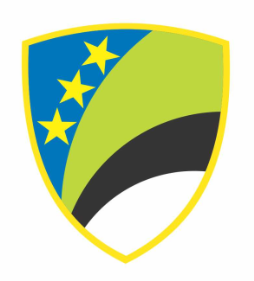 